                                 УТВЕРЖДАЮ                                                                       Проректор по учебной  работе                                                                          Л.В. Ватлина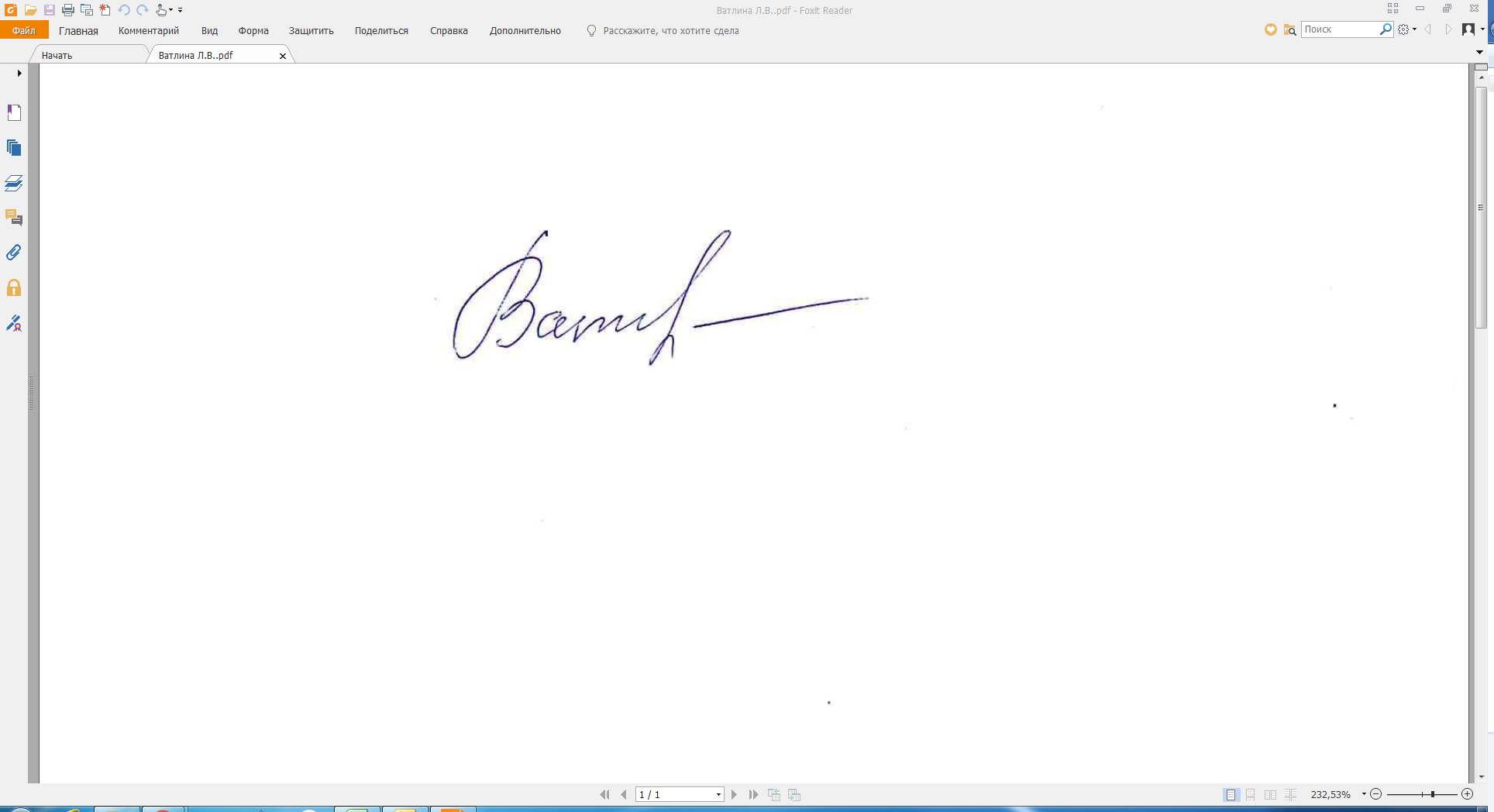                                                                        31.05.2023 г.ПРОГРАММА 
ГОСУДАРСТВЕННОЙ ИТОГОВОЙ АТТЕСТАЦИИ ПО ОБРАЗОВАТЕЛЬНОЙ ПРОГРАММЕНаправление подготовки 
38.04.01 ЭкономикаНаправленность (профиль): «Бухгалтерский учет, анализ и аудит»Квалификация: МагистрТрудоемкость: 9 з.е.Новосибирск 
2023Программа государственной итоговой аттестации разработана в соответствии с требованиями Федерального государственного образовательного стандарта по направлению подготовки 38.04.01 Экономика (уровень магистратуры), утвержденный Приказом Министерства науки и высшего образования Российской Федерации от 11 августа 2020 года № 939, зарегистрированного в Минюсте России 26 августа 2020 года № 59459Автор         И.Г. Карпутова, канд. экон. наук, доцент,доцент кафедры бухгалтерского учета, анализа и аудитаРецензент  О.А. Чистякова, канд. экон. наук, доцент,зав. кафедрой бухгалтерского учета, анализа и аудитаРЕКОМЕНДОВАНО К ИСПОЛЬЗОВАНИЮ В УЧЕБНОМ ПРОЦЕССЕ
на заседании кафедры бухгалтерского учета, анализа и аудита, протокол от 31 мая 2023 г. № 11.СОДЕРЖАНИЕОБЩИЕ ПОЛОЖЕНИЯГосударственная итоговая аттестация проводится в целях определения соответствия результатов освоения обучающимися основной профессиональной образовательной программы (ОПОП) требованиям соответствующего Федерального государственного образовательного стандарта, утвержденного приказом Министерства науки и высшего образования Российской Федерации от
11 августа 2020 года № 939.Государственная итоговая аттестация (ГИА) в соответствии с ОПОП по направлению подготовки 38.04.01 Экономика, направленность (профиль) «Бухгалтерский учет, анализ и аудит»  проводится в форме аттестационных испытаний:подготовки к сдаче и сдача государственного экзамена;подготовке к процедуре защиты и защите выпускной квалификационной работы.Программа Государственной итоговой аттестации (ГИА) разработана на основании следующих нормативных документов:Федеральный закон Российской Федерации «Об образовании в Российской  Федерации» от 29 декабря 2012 года № 273-ФЗ;Приказ Министерства науки и высшего образования Российской Федерации от 06 апреля 2021 года № 245 «Об утверждении Порядка организации и осуществления образовательной деятельности по образовательным программам высшего образования – программам бакалавриата, программам специалитета, программам магистратуры»;Приказ Министерства образования и науки Российской Федерации от 29 июня 2015 года № 636 «Об утверждении Порядка проведения государственной итоговой аттестации по образовательным программам высшего образования – программам бакалавриата, программам специалитета и программам магистратуры» (в редакции приказов Министерства образования и науки Российской Федерации от 09 февраля.2016 года № 86, от 28 апреля 2016 года № 502, от 27 марта 2020 г. № 490);Приказ Минобрнауки России от 23.08.2017 № 816 «Об утверждении Порядка применения организациями, осуществляющими образовательную деятельность, электронного обучения, дистанционных образовательных технологий при реализации образовательных программ»;Федеральный государственный образовательный стандарт высшего образования - магистратура по направлению подготовки 38.04.01 Экономика, утвержденный Приказом Министерства науки и высшего образования Российской Федерации от 11 августа 2020 года № 939, зарегистрированный в Минюсте РФ 26 августа 2020 года № 59459;Приказ Министерства труда и социальной защиты Российской Федерации от 21 февраля 2019 №103н «Об утверждении профессионального стандарта «Бухгалтер», зарегистрированный в Минюсте России 25 марта 2019г. № 54154;Приказ Министерства труда и социальной защиты Российской Федерации от 24 июня 2015г. № 398н «Об утверждении профессионального стандарта «Внутренний аудитор», зарегистрированный в Минюсте России 29 июня 2015г. №38251;Основная профессиональная образовательная программа (ОПОП) по направлению подготовки 38.04.01 Экономика, направленность (профиль) «Бухгалтерский учет, анализ и аудит» от 31 мая 2023 г.;Локальные акты и положения автономной некоммерческой образовательной организации высшего образования Центросоюза Российской Федерации «Сибирский университет потребительской кооперации».Общий объем всех государственных аттестационных испытаний, входящих в состав государственной итоговой аттестации, в соответствии с ФГОС ВО по направлению подготовки 38.04.01 Экономика, направленность (профиль) «Бухгалтерский учет, анализ и аудит» и утвержденным учебным планом, составляет 9 зачетных единиц, в том числе:на подготовку к сдаче и сдачу государственного экзамена - 3 зачетных единицы;на подготовку к процедуре защиты и защиту выпускной квалификационной работы - 6 зачетных единиц.В соответствии с утвержденным учебным планом и календарным учебным графиком:на подготовку к сдаче и сдачу государственного экзамена отводится  2  недели;на подготовку к процедуре защиты и защиту выпускной квалификационной работы отводится  4 недели. К государственным аттестационным испытаниям, входящим в состав ГИА, допускается обучающийся, в полном объеме выполнивший учебный план или индивидуальный учебный план основной образовательной программы высшего образования по направлению подготовки 38.04.01 Экономика, направленность (профиль) «Бухгалтерский учет, анализ и аудит», и не имеющий академической задолженности.Государственная итоговая аттестация проводится в очной форме в аудиториях университета или с применением электронного обучения, дистанционных образовательных технологий.Обеспечение проведения государственной итоговой аттестации по образовательным программам осуществляют: сектор учебной работы учебно-методического управления, отдел магистратуры и аспирантуры научного управления, выпускающая кафедра.ХАРАКТЕРИСТИКА ПРОФЕССИОНАЛЬНОЙ 
ДЕЯТЕЛЬНОСТИ В СООТВЕТСТВИИ С ОПОП	2.1 Область профессиональной деятельности выпускников, освоивших программу магистратуры, включает: 01 Образование и наука (в сферах: образования; научных исследований);08 Финансы и экономика (в сферах: внутреннего и внешнего финансового контроля и аудита, финансового консультирования; консалтинга).2.2 Типы задач и задачи профессиональной деятельности выпускников:  - научно-исследовательский									- организационно-управленческий	- педагогический	- аналитический									- проектно-экономический.									Выпускники, освоившие программу магистратуры, готовы решать следующие типы задач профессиональной деятельности:научно-исследовательский:- формирование эффективной системы бухгалтерского учета, анализа и аудита в организациях в соответствии с национальными и международными стандартами бухгалтерского учета и финансовой отчетности;- разработка рабочих планов и реализация программ проведения научных исследований в области бухгалтерского учета и бухгалтерской отчетности.организационно-управленческий:- организация и руководство учетными и контрольно-ревизионными подразделениями хозяйствующих субъектов;- разработка стратегий развития и функционирования системы внутреннего контроля хозяйствующего субъекта.педагогический:- организация и проведение повышения квалификации в соответствии с профессиональными стандартами категорий А, В, С сотрудников бухгалтерских служб;- преподавание экономических дисциплин в общеобразовательных учреждениях, образовательных учреждениях высшего профессионального и среднего профессионального образования, а также в образовательных учреждениях дополнительного профессионального образования. 	аналитический:	- оказание консалтинговых услуг коммерческим и некоммерческим организациям различных организационно-правовых форм, финансово-кредитным учреждениям- осуществление поиска, подготовки и оценки информации для анализа эффективности деятельности субъектов экономики с учетом фактора неопределенности и управленческого анализа с целью обоснования управленческих решений.проектно-экономический:-организация системы внутреннего контроля организации;- проведение внутреннего аудита (контроля) в организации или группе компаний.	2.3 Объектами профессиональной деятельности выпускников, освоивших программу магистратуры, являются: - экономические, финансовые, маркетинговые и аналитические службы фирм различных отраслей и форм собственности; - деятельность по оказанию услуг в области бухгалтерского учета, по проведению финансового контроля и аудита, по налоговому консультированию и консалтингу;- процессы подготовки, переподготовки и повышения квалификации специалистов управления хозяйствующего субъекта.Таблица 1РЕЗУЛЬТАТЫ ОСВОЕНИЯ КОМПЕТЕНЦИЙ, ПРОВЕРЯЕМЫЕ 
В ХОДЕ ГОСУДАРСТВЕННОЙ ИТОГОВОЙ АТТЕСТАЦИИПеречень универсальных компетенций, которыми должен обладать выпускник в результате освоения ОПОП, приведён в таблице 2.Таблица 2Перечень универсальных компетенций, 
установленных программой магистратурыПеречень общепрофессиональных компетенций, которыми должен обладать выпускник в результате освоения ОПОП, приведён в таблице 3.Таблица 3Перечень общепрофессиональных компетенций,
установленных программой магистратурыПеречень профессиональных компетенций, которыми должен обладать выпускник в результате освоения ОПОП, приведён в таблице 4.Таблица 4Перечень профессиональных компетенций,
соотнесенных с характеристиками профессиональной деятельностиПРОГРАММА ГОСУДАРСТВЕННОГО ЭКЗАМЕНАГосударственный экзамен проводится по дисциплинам образовательной программы, которые формируют компетенции, результаты освоения которых, имеют определяющее значение для профессиональной деятельности выпускников: «Интегрированная система бухгалтерского и налогового учета», «Внутренний аудит и контроль» «Бухгалтерский учет и особенности налогообложения в государственных (муниципальных) учреждениях»,  «Оценка и анализ рисков в бухгалтерском учете и аудите», «Аналитические процедуры в аудите», «Налоговый аудит».4.1. Экзаменационные материалы Государственного экзаменаЭкзаменационные материалы отражают содержание проверяемых теоретических знаний и практических умений, формируемых компетенций в соответствии с ФГОС ВО по направлению подготовки 38.04.01 Экономика, рабочими программами дисциплин, выносимых на государственный экзамен, охватывают их наиболее актуальные разделы и темы.4.1.1. Перечень вопросов, выносимых на государственный экзаменПеречень вопросов, выносимых на государственный экзамен для проверки степени сформированности компетенций. 4.1.2. Перечень профессиональных задач, на основе которых разработаны практико-ориентированные ситуационные задания билетаЗадачи профессиональной деятельности выпускников в соответствии с типами задач профессиональной деятельности, на основе которых разработаны практико-ориентированные ситуационные задания билета:научно-исследовательский- выявление и оценка факторов, существенно влияющих на организацию процесса составления бухгалтерской (финансовой) отчетности, исходя из особенностей деятельности экономического субъекта;- выявление признаков возможного искажения на основе исследования нетипичных изменений статей отчетности, несоблюдения закономерных взаимосвязей между ними.аналитический-оценка стандартов экономических субъекта, регламентирующих процесс составления и представления бухгалтерской (финансовой) отчетности;-анализ признаков фальсификации отчетности на основе использования интегрального показателя;организационно-управленческий-выполнение процедур тестирования (опрос (запрос), наблюдение (осмотр), проверка (инспектирование), повторное выполнение, пересчет (подсчет), подтверждение), аналитические процедуры (анализ финансовых и нефинансовых коэффициентов, статистический анализ, сравнение фактических и плановых показателей, тренд-анализ и прочие), либо их сочетания с использованием программного обеспечения для целей внутреннего аудита или без него;- применение аудиторских процедур в ходе проведения налогового аудита. проектно-экономический:      -организация системы внутреннего контроля организации;      - проведение внутреннего аудита (контроля) в организации или группе компаний.Ситуационное задание представляет собой практико-ориентированный кейс и основано на широком использовании межпредметных связей. Пример ситуационного задания.Организация «Спектр» обратилась в банк с просьбой в январе 202.. г. предоставить ей кредит для расширения производственной деятельности. Банк запросил бухгалтерскую отчетность организации за 202.. г. и аудиторской заключение о ее достоверности. Однако бухгалтерская отчетность организации «Спектр» по законодательству не подлежит обязательной аудиторской проверке. В ноябре 202.. г. в организации была проведена документальная проверка налоговой инспекцией. В качестве подтверждения достоверности бухгалтерской отчетности организация «Спектр» предлагает использовать акт документальной проверки налоговой инспекции. Требуется определить примет ли данное предложение банк для предоставления организации «Спектр» коммерческого кредита на цели развития производства.	4.2. Структура экзаменационного билета со схемой ответаЗадания государственного экзамена направлены на выявление теоретической подготовки для решения профессиональных задач и включают вопросы по дисциплинам, включенным в программу ГИА.Билеты для государственного экзамена разрабатываются кафедрой бухгалтерского учета, анализа и аудита, рассматриваются на заседании кафедры, одобряются Советом факультета экономики и управления и утверждаются проректором по учебной работе.Билеты составлены таким образом, что позволяют выявить общекультурную, общепрофессиональную и профессиональную подготовленность выпускников по широкому кругу вопросов.В каждом экзаменационном билете дается два вопроса и одно ситуационное задание.Структура экзаменационного билета.Например1. Современные образовательные технологии и возможности их применения в образовательной деятельности высшей школы.2. Варианты учетной политики, применяющиеся на российских предприятиях при использовании системы полной себестоимости.3. Ситуационное задание:	Оптовая торговая организация специализируется на продаже сахара. На начало месяца на складах организации остаток сахара составлял , а стоимость товарного остатка по данным бухгалтерского учета - 240 000 руб. Поступление сахара в течение месяца отражено в таблице:За отчетный месяц:- реализовано . по рыночной цене 32 руб.- расходы на продажу по реализованным товарам составили 42 800 руб.Выписка из учетной политики:- организация применяет метод ФИФО при определении себестоимости проданных товаров.Отразите на счетах бухгалтерского учета принятие товаров к учету.Определите сумму НДС к возмещению из бюджета.Отразите на счетах бухгалтерского учета:- сумму выручки от реализации;- себестоимость реализованных товаров;- сумму НДС, подлежащую уплате в бюджет;- финансовый результат от реализации товаров.4.3. Рекомендации обучающимся по подготовке 
к государственному экзаменуРекомендации по подготовке к государственному экзамену представлены в Положении о проведении государственной итоговой аттестации по образовательным программам высшего образования – программам бакалавриата, программам специалитета и программам магистратуры в СибУПК (утв. протоколом Ученого совета от 29 августа 2022 г. №1).Государственный экзамен проводится по утвержденному в данной программе перечню вопросов, выносимых на государственный экзамен, и в соответствии с рекомендациями обучающимся по подготовке к государственному экзамену, в том числе перечень рекомендуемой литературы для подготовки к государственному экзамену.При подготовке к государственному экзамену обучающийся не менее чем за шесть месяцев знакомится с перечнем вопросов, вынесенных на государственный экзамен и списком рекомендуемой литературы. Государственный экзамен проводится в соответствии с утвержденным расписанием государственной итоговой аттестации, которое разрабатывается деканатом, согласовывается с учебно-методическим управлением и утверждается приказом ректора не позднее чем за 30 календарных дней до дня проведения государственной итоговой аттестации. Сразу после утверждения специалисты деканата информируют обучающихся о сроках и датах сдачи государственного экзамена.В период подготовки к государственному экзамену обучающиеся обращаются к учебно-методическому материалу и закрепляют знания. При подготовке к государственному экзамену целесообразно использовать материалы лекций, учебно-методические комплексы, справочники, основную и дополнительную литературу. Необходимая методическая литература размещена в электронном методическом кабинете на сайте Университета, к которой есть доступ у каждого обучающегося.Билеты государственного экзамена разрабатываются кафедрой, обсуждаются на заседании совета факультета и утверждаются проректором по учебной работе не позднее чем за один месяц до начала государственных аттестационных испытаний.Для подготовки на государственном экзамене обучающемуся отводится не менее 1 академического часа. За это время он должен сформулировать ответ по каждому вопросу билета и предложить возможное разрешение ситуационной задачи. Во время подготовки рекомендуется, составить развернутый план, которому и необходимо следовать во время сдачи экзамена. Запрещается иметь при себе и использовать средства связи. Форма проведения государственного экзамена предусматривает устный ответ на вопросы экзаменационного билета. Обучающийся вправе выбирать любую точку зрения по дискуссионной проблеме, но с условием достаточной аргументации своей позиции.Государственная итоговая аттестация проводится государственной экзаменационной комиссией. Результаты государственного аттестационного испытания, проводимого в устной форме, объявляются в день его проведения. Решение комиссии принимаются простым большинством голосов состава комиссий, участвующих в заседании. При равном числе голосов председатель обладает правом решающего голоса. Результаты государственного экзамена определяется оценками "отлично", "хорошо", "удовлетворительно", "неудовлетворительно". Оценки "отлично", "хорошо", "удовлетворительно" означают успешное прохождение государственного аттестационного испытания.Обучающийся имеет право подать в апелляционную комиссию письменную апелляцию о нарушении, по его мнению, установленной процедуры проведения государственного аттестационного испытания и (или) несогласии с результатами государственного экзамена.Проведение ГИА с применением дистанционных образовательных технологий (ДОТ) допускается в случаях объективной невозможности обучающегося лично присутствовать, в том числе в случае введения органами государственной власти особого режима ограничительных мер. Обучающийся должен сообщить в заявлении на имя ректора о необходимости прохождения ГИА с применением ДОТ. При введении органами государственной власти ограничительных мер решение о применении ДОТ принимает Университет.ГИА с применением ДОТ проводится в режиме видеоконференции. Государственный экзамен также проводится в устной форме с обязательной идентификацией личности обучающегося путем предъявления паспорта. Ссылки на подключение в режиме видеоконференции секретарь ГИА рассылает до проведения государственного экзамена. Обучающиеся должны обеспечить наличие микрофона и веб-камеры. В день государственного экзамена обучающийся подключается к системе видеоконференции. Секретарь проводит идентификацию личности обучающегося, проверяет отсутствие посторонних и предметы на столе у обучающегося. Обучающиеся называют номер билета государственного экзамена, и секретарь высылает его через чат. На подготовку отводится не более 1 академического часа. По истечении времени на подготовку обучающихся вызываются по списку. Обучающийся отвечает на вопросы билета и на дополнительные вопросы государственной комиссии.Решение об оценках обучающихся ГЭК принимает решение на закрытом совещании. Председатель ГЭК объявляет результаты посредством видеоконференцсвязи.4.4. Перечень рекомендуемой литературы для подготовки к государственному экзаменуОсновная литератураДополнительная литература4.5. Проведение консультирования обучающихся по вопросам, включенным в программу государственного экзамена 
(предэкзаменационная консультация)Перед государственным экзаменом проводятся обзорные лекции и консультирование обучающихся по вопросам, включенным в программу государственного экзамена. Для успешной сдачи государственного экзамена обучающийся должен посетить предэкзаменационную консультацию, которая проводится по вопросам, включенным в программу государственного экзамена. На консультациях у магистров есть возможность задать вопросы преподавателю по тем разделам и темам, которые недостаточно или противоречиво освещены в учебной, научной литературе или вызывают затруднение в восприятии.ТРЕБОВАНИЯ К ВЫПУСКНОЙ КВАЛИФИКАЦИОННОЙ РАБОТЕ И ПОРЯДКУ ЕЕ ВЫПОЛНЕНИЯВыпускная квалификационная работа представляет собой выполненную обучающимся работу, демонстрирующую уровень подготовленности выпускника к самостоятельной профессиональной деятельности.Требования к структуре и содержанию выпускной квалификационной работы, порядку ее выполненияТребования к структуре и содержанию выпускной квалификационной работы, порядку ее выполнения представлены в Положении о проведении государственной итоговой аттестации по образовательным программам высшего образования - программам бакалавриата, специалитета, и магистратуры в Сибирском университете потребительской кооперации (СибУПК) (утв. протоколом Ученого совета от 29 августа 2022г. №1), Положении о порядке использования системы «Антиплагиат» в Сибирском университете потребительской кооперации (СибУПК), Положении  о выпускной квалификационной работе: общие требования, порядок выполнения и критерии ее оценки (высшее образование) в Сибирском университете потребительской кооперации (СибУПК) (утв. протоколом Ученого совета от 28 октября 2020 г. №3) и в соответствующих Методических указанияхВыпускная квалификационная работа включает следующие структурные элементы: титульный лист;задание на выпускную квалификационную работу;оглавление;введение; основная часть;заключение;список источников;приложения. Титульный лист Форма титульного листа представлена в приложении 1 (основная и оборотная сторона). ВКР выполняется на основе задания на ВКР, содержащего требуемые для решения поставленных задач исходные данные, обеспечивающие возможность реализации накопленных знаний в соответствии с уровнем профессиональной подготовки каждого обучающегося.Задание на ВКР составляется руководителем, тема для ВКР в задании должна соответствовать ее формулировке в приказе по университету. Задание на ВКР оформляется на отдельном листе. Образец оформления задания на ВКР приведен в приложении 2 (основная и оборотная сторона).В оглавлении приводятся названия глав, разделов, подразделов и пунктов в полном соответствии с их названиями, приведенными по тексту работы, указываются страницы, на которых эти названия размещены (образец оформления оглавления приведен  в приложении 3).Введение содержит в сжатой форме все фундаментальные положения, обоснованию которых посвящена работа: актуальность выбранной темы исследования, степень её разработанности, цель и содержание поставленных задач, объект и предмет исследования, объект наблюдения, избранные методы исследования; его теоретическая, нормативная и информационно-эмпирическая основа; теоретическая значимость и прикладная ценность; связь данной работы с другими научно – исследовательскими работами; определение цели, задач работы, объекта и предмета разработки. Здесь даются сведения о практической значимости работы, возможной апробации и внедрении ее результатов в практику.Обоснование актуальности выбранной темы исследования – оценка с точки зрения своевременности и социально-экономической значимости рассматриваемой проблематики. Актуальность темы определяется потребностью общества в получении каких-либо новых знаний в этой области с указанием: кому, для каких целей эти знания нужны, каков объем, качество этих знаний и т.д.Степень проработанности проблемы содержит указание на фамилии наиболее известных отечественных и зарубежных ученых, занимавшихся проработкой данной проблемы.Далее необходимо указать какие непроработанные вопросы остались и соответственно этому сформулировать цель исследования, указать на конкретные задачи, которые предстоит решать в соответствии с этой целью. Практическая значимость выпускной квалификационной работы раскрывается в ее направленности на решение практических проблем.Во введении необходимо оценить актуальность выбранной темы, которая может определяться следующими факторами:необходимостью дополнения теоретических построений, относящихся к изучаемому явлению;потребностью экономической науки в новых  данных, полученных в результате исследования;потребностью в более эффективных (совершенных) экономических  методах и технологиях;потребностью в дополнении или переработке экономической теории, концепций, рекомендаций с целью более полного и широкого их использования.Актуальным считается исследование нового или изучение недостаточно решенного вопроса, полезного или важного для теории или практики. Необходимо привести аргументы, полученные на основе анализа соответствующих научных работ, доказывающие, что выполненные ранее исследования не решили проблему, поставленную в выпускной квалификационной работе.Обоснование актуальности темы должно содержать объяснение того, почему к данной теме целесообразно обратиться именно сейчас, какова научная и практическая необходимость, в каком состоянии находятся современные научные представления о предмете исследования. Цель выпускной квалификационной работы – это желаемый конечный результат, отвечающий на вопрос «Что требуется достичь в результате ВКР?». Цели работы могут быть разнообразными. Они должны иметь четкую формулировку, быть достижимыми и начинаться со слов: определение, обоснование, создание, выявление, разработка и др.Цель формулируется как изучение особенностей какого-либо процесса или явления, определение его роли в деятельности, создание с помощью новых или апробация существующих методик, технологий и т. д.Выдвигаемое предположение должно отвечать следующим требованиям:развивать ранее существующую экономическую концепцию или быть основой для разработки новой экономической теории;отражать новую для экономической практики идею;объяснять и доказывать некоторую совокупность ранее необъясненных, недоказанных фактов, явлений;обладать практической диагностичностью, т.е. позитивно и существенно влиять на экономическую практику, повышать эффективность деятельности объекта исследования.Рабочее предположение необходимо сформулировать так, чтобы его можно было экспериментально проверить.Задачи выпускной квалификационной работы конкретизируют ее цель и дают представление о том, в каких направлениях должно идти исследование.Задачи должны быть взаимосвязаны. Некоторые из них могут быть решены теоретически, другие – экспериментально, третьи – на основе осмысления и обобщения результатов эксперимента.Как правило, в выпускной квалификационной работе ставятся следующие задачи:проанализировать теоретические источники по изучаемой проблеме;определить экспериментальную базу;выбрать методы исследования;провести эмпирические исследования;определить актуальность рассматриваемого явления, а также, причины и перспективы его дальнейшего развития;разработать практические рекомендации.Проблема – это требующий решения вопрос, возникающий тогда, когда имеющихся знаний недостаточно для выполнения какой-нибудь задачи. Проблема в научном исследовании выступает как осознаваемое исследователем противоречие. Таким образом, проблема логически вытекает из противоречия и формулируется не как частная, а как комплексная задача, которая вбирает в себя все задачи вместе взятые.Обычно проблемы исследовательской работы по вопросам бухгалтерского учета, анализа, аудита вытекают из потребностей экономических субъектов, особенно из задач, поставленных перед специалистами по учету, анализу и аудиту. На основании анализа противоречий в литературе, законодательстве и практике формулируют основную проблему и определяют в общих чертах ожидаемый результат.Объект исследования – то, что будет глубоко и всесторонне изучаться исследователем, область научных изысканий, в которой выявлена и существует исследуемая проблема. Это может быть процесс или явление, которое магистрант выбрал для изучения, часть экономической действительности, на которую направлен процесс научного познания, изучения, объяснения или преобразования с применением научных методов.Объектом исследования могут быть процессы, социальные общности, отношения, виды деятельности, системы и т.п. В любом случае объект исследования должен точно соответствовать заявленной теме и проблеме ВКР.Предмет исследования – это конкретно взятая сторона, часть объекта, которая исследуется более глубоко и тщательно.Объект наблюдения – это конкретное предприятие (организация) на материалах, которой выполняется исследование.Важно отметить то обстоятельство, что предмет разработки чаще всего либо совпадает с ее темой, либо они очень близки по звучанию, но она значительно уже объекта исследования.В качестве предмета обозначается все то, что выделяется в объекте для целенаправленного изучения, то, что может находиться в отношении или обладать каким-либо свойством. Это связи и зависимости, которые подлежат непосредственному изучению. Иными словами, предмет исследования – это планируемые к исследованию конкретные свойства, стороны и отношения между объектами, подлежащие непосредственному изучению и обеспечивающие повышение результативности и эффективности в решении экономических задач.Методы исследования делятся на следующие группы: методы эмпирического исследования (наблюдение, сравнение, измерение, эксперимент); методы, используемые как на эмпирическом, так и на теоретическом уровне исследования (абстрагирование, анализ и синтез, индукция и дедукция, моделирование и др.); методы теоретического исследования (от абстрактного к конкретному и др.); статистические методы исследования (наблюдение, сводки и группировки, вычисления обобщающих показателей, экономического анализа и прогнозирования).В заключительной части введения необходимо кратко изложить структуру работы.Требования к конкретному содержанию основной части выпускной квалификационной работы устанавливаются научным руководителем.Основная часть должна содержать, как правило, три главы.Основная часть. Требования к конкретному содержанию основной части выпускной квалификационной работы устанавливаются научным руководителем.Основная часть должна содержать, как правило, три главы:выбор направления исследования, включающий его обоснование, методы решения задач и их сравнительную оценку, описание выбранной общей методики проведения научно – исследовательской работы;теоретические и экспериментальные исследования, включая определение характера и содержания теоретических исследований, методы исследований, методы расчета, обоснование необходимости проведения экспериментальных работ, принципы действия разработанных объектов, их характеристики;обобщение и оценку результатов исследований, включающих оценку полноты решения поставленной задачи и предложения по дальнейшим направлениям работы, оценку достоверности полученных результатов и их сравнение с аналогичными результатами отечественных и зарубежных работ.Глава 1. Теоретические основы изучаемой проблемы. Аналитический обзор литературы по проблеме исследования составляет первую (теоретическую) главу выпускной квалификационной работы. В ней на основе обзора литературы отечественных и зарубежных авторов, нормативно-правовых, научно-методических и статистических материалов рассматривается сущность исследуемой проблемы, анализируются различные подходы к ее решению, излагается собственная позиция автора. Ретроспективный анализ изучаемой проблемы предполагает рассмотрение этапов ее исторического развития в теории и практике отечественного и зарубежного образования.Выявление понятийного аппарата, сущностной основы, существующих теорий и позиций по изучаемой проблеме предполагает анализ мнений, позиций различных ученых, а также научных школ, нашедших отражение в публикациях.Аналитический обзор литературы предполагает выявление особенностей понимания различных аспектов исследуемой проблемы разными учеными, обнаружение противоречивости мнений и суждений. В результате обосновывается принимаемая в рамках  ВКР позиция магистранта по исследуемым вопросам.В этой главе также формулируются концептуальные положения по решению рассматриваемой проблемы.В целом теоретическая часть исследования должна быть ориентирована на разработку теоретических основ исследуемых вопросов, использование новых концепций и идей в выбранной области исследования. Практическая часть состоит из двух глав (второй и третьей) и носит аналитический, практико-ориентированный характер.Глава 2. Анализ объекта и предмета исследования на базе объекта наблюдения. Во второй главе магистрант изучает проблемы на примере конкретных регионов, организаций, используя различные методы исследования. Количественный и качественный анализ результатов эмпирического исследования является обязательным для выпускной квалификационной работы.Глубина анализа, его качество определяются, во-первых, полнотой и достоверностью привлекаемой информации о проблеме, во-вторых, корректностью и адекватностью избранных методов. Для выполнения этой главы необходимо применить полученные в процессе обучения знания методов исследования, которые помогут магистранту лучше описать саму проблему и выбрать методы ее анализа.При выполнении практической части работы недопустимо ограничиваться констатацией фактов, необходимо раскрыть тенденции, вскрыть недостатки и причины, их обусловившие, чтобы в дальнейшем определить возможные варианты конструктивного изменения ситуации и разработать рекомендации (предложения, организационные решения) по их реализации.Глава 3. Разработка предложений, рекомендаций и мероприятий по решению изучаемой проблемы. В третьей главе описываются результаты конкретного практического исследования и предлагаются конкретные меры по улучшению деятельности предприятий, организаций и т.д.Если магистр предлагает в своей работе несколько вариантов решения выявленной проблемы, он должен проанализировать каждый из них, выбрать оптимальный и не только прогнозировать положительные результаты использования выбранного варианта, но и предложить мероприятия по минимизации рисков негативных последствий.Выпускная квалификационная работа должна показать умение автора сжато и аргументировано излагать свои мысли. Поэтому между главами и параграфами должна четко прослеживаться логическая связь. В конце третьей главы делаются краткие выводы с конкретными данными о результатах.В целом практическая часть исследования должна демонстрировать способности обучающегося решать практические задачи с использованием теоретических знаний, нормативных правовых актов, а также эмпирических и иных методов исследования и разработки конструктивных предложений. Заключение. В заключении раскрывается значимость рассмотренных вопросов для научной теории и практики, приводятся главные выводы, характеризующие в сжатом виде итоги проделанной работы. Здесь излагаются предложения и рекомендации по внедрению полученных результатов и дальнейшему развитию темы. В заключении не допускается повторение содержания введения и основной части, выводов, уже имеющих место в конце глав. Оценка проработанного материала дается с позиций соответствия содержания выполненной работы цели и задачам исследования, а также с позиций подтверждения выдвинутой гипотезы. Кроме этого, анализируются полученные результаты с точки зрения решения поставленной проблемы исследования. При обобщении полученных результатов делают заключение о том, соответствуют ли они известным ранее, не противоречат ли существующим теоретическим положениям, расширяют или дополняют последние. Выводы должны быть четкими и содержательными, краткими и лаконичными.При формулировании выводов необходимо прослеживать их связь с целью и задачами исследования.В завершающей части заключения следует наметить возможные перспективы дальнейших исследований по проблеме. Выводы и оценка полученных результатов могут быть сгруппированы по следующим направлениям:констатация исходного состояния проблемы по теме и условий  решения поставленных задач;степень соответствия выполненной ВКР  заданию, а рекомендуемых решений — современным тенденциям развития общества, экономики и принципам используемой концепции;новизна, глубина, полнота и оригинальность проработки основной темы ВКР (подход, методы решения, новые данные, достоверность расчетов, репрезентативность исходной информации и др.);оценка технико - экономической эффективности внедрения;практическая (прикладная) ценность работы и сфера приложения ее результатов.В заключении могут приводиться сведения об апробации основных результатов работы (доклады, сообщения, отзывы, статьи), их практическом внедрении (справки, акты, протоколы), рекомендации по использованию и условиям их применения, целесообразность и направления дальнейшей разработки темы. При необходимости определяется круг вопросов, требующих более глубокой разработки, и намечаются перспективы дальнейшего изучения проблемы.Именно в заключении наиболее ярко проявляется способность (или неспособность) автора ясно мыслить и излагать материал. В этой части работы содержится так называемое «выводное знание», которое является новым по отношению к исходному. Именно оно выносится на обсуждение и оценку комиссии при защите работы. Заключение не должно подменяться механическим суммированием выводов в конце параграфов, а должно содержать главные итоговые результаты работы.Список источников представляет собой указатель письменных источников, использованных при написании выпускной квалификационной работы, который помещается после заключения. Страницы списка литературы входят в единую нумерацию страниц текста. Каждый источник, упомянутый в списке, должен быть описан в соответствии с требованиями ГОСТ Р 7.05-2008.Приложения призваны облегчить восприятие содержания работы. Они могут включать материалы, дополняющие текст, а именно: перечень иллюстративного материала (плакатов, слайдов и т.д.), демонстрируемого на защите ВКР;таблицы вспомогательных цифровых данных;годовая бухгалтерская (финансовая) отчётность экономических субъектов;плановая и аналитическая информация; внутренние регламенты экономического субъекта;протоколы исследований;разработанные методические материалы (методические пособия, учебные программы, учебные планы, обучающие модули, комплекты дидактического материала и т.п.); инструкции, методики, описания алгоритмов и программ задач, решаемых с помощью компьютерной техники, разработанных в процессе выполнения работы;иллюстрации, диаграммы, фотографии и другие документы вспомогательного характера;исходная учебно-программная документация;акты внедрения;копии авторских свидетельств и др.	В тексте ВКР на все приложения должны обязательно быть последовательные ссылки.В отзыве руководителя оцениваются теоретические знания и практические умения обучающегося, проявленные им в процессе написания выпускной квалификационной работы; указывается степень самостоятельности при выполнении работы, личный вклад в обоснование выводов и предложений, соблюдение графика выполнения работы. Заканчивается отзыв выводом о возможности (невозможности) допуска выпускной квалификационной работы к защите. Форма отзыва руководителя представлена в приложении 4.Внешнюю рецензию на выпускную квалификационную работу могут подготовить специалисты, работающие в коммерческих организациях соответствующей сферы деятельности, научных учреждениях, профессора и преподаватели других высших учебных заведений, если они не работают по совместительству в СибУПК. Во внешней рецензии должны быть отражены следующие вопросы: актуальность темы и практическая ценность работы; новизна проведенного исследования; оценка качества выполнения работы (соответствие заявленной теме, полнота и обстоятельность разработки); использование в работе современных методов исследования, а также новых методик, инструментальных средств; разработка автором конкретных рекомендаций, направленных на повышение качества информационного обеспечения организации. Кроме того, рецензент по своему усмотрению может указать отдельные замечания по выполненной работе. В заключении рецензент указывает, удовлетворяет ли выполненная работа требованиям, предъявляемым к выпускным квалификационным работам, а также дает оценку выполненной работы. Подпись рецензента должна сопровождаться указанием его фамилии, имени, отчества (полностью), места работы и занимаемой должности. Форма рецензии представлена в приложении 5.5.2. Рекомендации обучающимся по подготовке к защите 
выпускной квалификационной работы	Рекомендации обучающимся по подготовке к защите выпускной квалификационной работы представлены в Положении о проведении государственной итоговой аттестации по образовательным программам высшего образования - программам бакалавриата, специалитета, и магистратуры в Сибирском университете потребительской кооперации (СибУПК) (утв. протоколом Ученого совета от 29 августа 2022г. №1); Положении о порядке использования системы «Антиплагиат» в Сибирском университете потребительской кооперации (СибУПК); Положении  о выпускной квалификационной работе: общие требования, порядок выполнения и критерии ее оценки (высшее образование) в Сибирском университете потребительской кооперации (СибУПК) (утв. протоколом Ученого совета от 28 октября 2020 г. №3), Положении о проведении государственной итоговой аттестации с применением электронного обучения, дистанционных образовательных технологий  в Сибирском университете потребительской кооперации (СибУПК)(утв. протоколом Ученого совета от 29 августа 2022г. №1).Сбор фактического материала для выпускной квалификационной работы выполняется во время прохождения производственных практик. Процесс выполнения и защиты выпускной квалификационной работы включает следующие этапы:определение темы ВКР;согласование темы с руководителем ВКР;оформление заявления на ВКР;подготовка плана и определение структуры ВКР;подбор литературных источников и электронных ресурсов, их изучение, систематизация и обобщение;постановка задачи, составление примерного развернутого плана ее решения;разработка алгоритма решения и выбор средств его реализации;выбор информационных технологий для реализации поставленной задачи;программная доработка новых функций для автоматизации той или иной экономической деятельности (включая защиту информации);отладка и запуск на компьютере модельной или реальной реализации алгоритма решения задачи;написание текста по разделам, его литературная обработка, оформление;представление ВКР на проверку руководителю (доработка при наличии замечаний);проверка в системе «Антиплагиат»;получение отзыва руководителя;получение рецензии;сдача на кафедру для экспертизы и устранения замечаний;утверждение ВКР заведующим выпускающей кафедрой;обсуждение с руководителем результатов и предложений, выносимых на защиту;подготовка доклада и информационных материалов (презентации) на защиту;предоставление ВКР секретарю государственной экзаменационной комиссии;защита выпускной квалификационной работы перед государственной экзаменационной комиссией.Тему выпускной квалификационной работы обучающийся выбирает самостоятельно в зависимости от индивидуальных особенностей, личного интереса, участия в научных исследованиях кафедры, в соответствии с темой выполненной курсовой работы и др. При этом обучающийся руководствуется перечнем тем выпускных квалификационных работ, утвержденных советом факультета экономики и управления, который приведен в п.5.3 данной программы.  Обучающийся также может предложить кафедре на утверждение свою тему, которая по тем или иным причинам больше соответствует его склонностям, интересам и возможностям, а также кругу проблем и вопросов, изученных им информационных технологий, и т.п.Выпускная квалификационная работа должна отражать одну концепцию или одну определенную точку зрения, в ней должны быть приведены веские и убедительные аргументы в пользу избранной концепции и всесторонне проанализированы и подвергнуты доказательной критике противоречащие ей точки зрения. Выпускная квалификационная работа выполняется на материалах той организации, предприятия или фирмы, где обучающийся проходил практику. Выбор темы ВКР осуществляется не позднее чем за 6 месяцев до начала ГИАВыбор темы оформляется заявлением по установленной форме (приложение 6), на имя заведующего кафедрой с указанием названия темы и объекта наблюдения. В соответствии с заявлением, кафедра назначает руководителя из числа научно-педагогических работников, научных сотрудников или высококвалифицированных специалистов крупных организаций, предприятий или фирм, подтверждающих согласие на руководство в заявлении обучающегося не позднее чем за 3 месяца до защиты. При желании обучающийся может просить о назначении консультанта по конкретным вопросам и разделам выпускной квалификационной работы.Выбранная тема и руководитель окончательно утверждаются приказом ректора университета. В исключительных случаях (не позднее одного месяца до начала итоговой аттестации) при необходимости изменения или уточнения темы или объекта исследования декан факультета экономики и управления на основании представления кафедры возбуждает ходатайство о внесении соответствующих изменений в приказ ректора.Завершенная выпускная квалификационная работа предоставляется на кафедру для проведения экспертизы в системе «Антиплагиат» не позднее 2 недель до дня защиты. При успешном прохождении проверки научный руководитель составляет отзыв на ВКР. После предоставления ВКР с отзывом и рецензией на кафедру проводится экспертиза на соответствие требованиям стандарта. Кафедра решает вопрос о допуске  ВКР к защите. Недопуск ВКР к защите не является препятствием для участия выпускника в государственной итоговой аттестации. ВКР и документация к ней должны быть подготовлены не позднее, чем за пять календарных дней до дня защиты. Не позднее, чем за два календарных дня  до дня защиты ВКР, отзыв и рецензия передаются на хранение секретарю ГЭК. Обязанности руководителя и рецензента выпускной квалификационной работы следующие:Научный руководитель обязан:- составить и выдать обучающемуся задание на ВКР (приложение 2);- оказать обучающемуся помощь в разработке развернутого плана работы (приложение 3), календарного графика ее выполнения, в подборе литературы, электронных образовательных и прочих ресурсов, справочных материалов и других источников информации по теме выпускной работы;- проводить систематические, предусмотренные графиком, беседы с обучающимся, давать консультации, в том числе письменные, контролировать выполнение работы путем периодического просмотра ее по частям и в целом;- контролировать ход выполнения работы и нести ответственность за ее выполнение до защиты;	- составить отзыв о выполненной ВКР (приложение 4).	Рецензент обязан составить по установленной форме письменную рецензию (приложение 5), в которой должны быть отмечены:- актуальность и практическая значимость выбранной темы;- степень соответствия выполненной выпускной квалификационной работы полученному заданию;-  положительные стороны и недостатки (слабые стороны);- степень сформированности у обучающегося компетенций в соответствии с ФГОС и программой ГИА;- качество оформления выпускной квалификационной работы;- возможность практического внедрения результатов;- общая оценка работы и мнение о возможности присвоения обучающемуся соответствующей профессиональной квалификации.Рецензия должна быть подписана рецензентом с указанием его должности, места работы и заверена печатью организации.Подготовка обучающегося к защите ВКР включает:- составление тезисов или конспекта доклада (длительностью не более 10 минут). Рекомендуется следующая структура доклада:1) вступительная часть (2-3 мин.). В этой части доклада указывается цель работы, ее актуальность, практическая значимость. Кратко характеризуются научные достижения, состояние проблемы в рассматриваемой области знаний. Формулируются цели и задачи исследований; объекты исследований;2) изложение основного содержания работы (8-10 мин). В докладе последовательно с демонстрацией иллюстративного материала (таблицы, графики, схемы и т. д.) излагаются результаты работы. В качестве одного из вариантов построения доклада может быть рекомендовано построение доклада в последовательности, совпадающей с последовательностью выводов.3) заключительная часть представляет собой краткое изложение результатов работы, выводов и рекомендаций.- изготовление и оформление наглядных материалов (схем, таблиц, графиков, диаграмм и др.) для иллюстрации основных положений доклада. Раздаточный материал готовится для каждого члена ГЭК. Кроме того, наглядный материал может быть подготовлен в форме презентации в программе MS PowerPoint;- подготовка аргументированных ответов на замечания рецензента.Необходимо четко придерживаться основных сроков выполнения ВКР:ознакомление с перечнем тем не позднее чем за 6 месяцев даты начала государственной итоговой аттестации;утверждение темы, закрепление руководителя производится до ухода обучающегося на преддипломную практику, но не позднее чем за 3 месяца до начала ГИА;проверка в системе «Антиплагиат» производится за 1 месяц, но не позднее 2 недель до защиты; получение отзыва руководителя после проверки в системе «Антиплагиат»;получения рецензии на выпускную  квалификационную работу после отзыва руководителя, не позднее чем за 10 дней до защиты; проверка на соответствие структуры и оформления (ВКР, отзыв, рецензия); ознакомление обучающегося с отзывом и рецензией не позднее чем за 5 календарных дней до дня защиты.Не позднее чем за два дня до защиты ВКР направляется в государственную экзаменационную комиссию (секретарю ГЭК).Порядок защиты ВКР определен Порядком проведения государственной итоговой аттестации по образовательным программам высшего образования – программам бакалавриата, программам специалитета и программам магистратуры. Обучающиеся, не прошедшие защиту ВКР или получившие на защите ВКР неудовлетворительные результаты, вправе пройти государственную итоговую аттестацию в сроки, определяемые указанным выше документом.Защита выпускной квалификационной работы проводится на открытом заседании государственной экзаменационной комиссии. При защите докладываются основные результаты выпускной квалификационной работы.Регламент выступления – не более 10 мин.После ответов на вопросы оглашаются отзыв научного руководителя и рецензента. Обучающийся в своем докладе или после оглашения рецензии выражает свое согласие или несогласие с рецензией и должен дать соответствующие ответы по существу отмеченных недостатков и сделанных замечаний.По окончании защиты государственная экзаменационная комиссия на закрытом заседании оценивает уровень защиты выпускной квалификационной работы по четырёхбалльной системе. Оценка дается с учетом качества выполнения работы, содержания доклада, ответов на вопросы, а также отзыва руководителя и рецензента. Решение государственной экзаменационной комиссии объявляется на ее открытом заседании.Процедура оценивания результатов освоения образовательной программы включает в себя оценку уровня сформированности компетенций обучающегося при подготовке и защите выпускной квалификационной работы.При защите выпускной квалификационной работы оценивается:- оценка результатов освоения основной образовательной программы по итогам выполнения заданий на выпускную квалификационную работу для выявления уровня сформированности  компетенций;- содержание и оформление выпускной квалификационной работы (умение систематизировать и применять полученные знания при решении конкретных научных и практических задач в профессиональной сфере);- результаты проверки работы в системе «Антиплагиат» на объем заимствований;- качество представления и публичной защиты результатов исследования;- отзыв руководителя о работе обучающегося в период подготовки;- рецензия на выпускную квалификационную работу.При подготовке и защите ВКР с применением ДОТ, руководитель ВКР осуществляет консультирование обучающихся и контроль выполнения ВКР посредством электронной почты с соблюдением утвержденного графика.Рецензирование ВКР осуществляется в электронной форме.Защита выпускных квалификационных работ с применением ДОТ осуществляется в устной форме в режиме видеоконференции на платформе Мираполис, по присылаемой секретарем ГЭК ссылки на подключение.Защита выпускных квалификационных работ осуществляется после обязательной идентификацией личности обучающегося путем предъявления паспорта и постоянным контролем со стороны ГЭК за соблюдением процедуры и порядка проведения защиты ВКР. После процедуры идентификации личности председатель ГЭК предлагает обучающемуся продемонстрировать презентацию ВКР и озвучить доклад/продемонстрировать презентацию. После доклада члены ГЭК задают вопросы обучающемуся, на которые он отвечает в режиме реального времени при условии непрерывной видеоконференции. Решение об оценках обучающихся, ГЭК принимает на закрытом совещании. Председатель ГЭК объявляет результаты посредством видеоконференцсвязи5.3. Перечень тем выпускных квалификационных работПеречень тем выпускных квалификационных работ направлен на определение сформированности компетенций в соответствии с ФГОС. Тематика ВКР соответствует видам и задачам профессиональной деятельности в соответствии с требованиями ФГОС.Перечень тем выпускных квалификационных работРазвитие аудита эффективности в государственном управленииФормирование системы внутреннего контроля качества аудитаОрганизационные и методологические подходы к стандартизации аудиторской деятельностиСтатистические методы в аудиторской деятельностиЭкономико-математическое моделирование в аудиторской оценке достоверности информацииРазвитие институциональной теории аудитаФормирование системы императивных и диспозитивных норм в аудитеКонцепции аудита в экономической теории и правеРазвитие методического инструментария оценки кредитоспособности коммерческой организации.Методические аспекты обзорной проверки бухгалтерской (финансовой) отчетности коммерческой организации.Информационно-методическое обеспечение управления дебиторской задолженностью коммерческой организацииПроблемы внутреннего аудита хозяйствующего субъекта: цели, функции, направления деятельности, принципы организации и опыт внедрения.Аудит деятельности автономного (казенного, бюджетного) предприятия.Особенности организации и ведения бухгалтерского учета  в бюджетных организациях.Постановка бухгалтерского учета при смене организационно-правовой формы, или при переходе из бюджетного учреждения в автономное или из бюджетного учреждения в коммерческое предприятие и др.Бухгалтерский учет и контроль расчетов организации с использованием векселей.Бухгалтерский учет и контроль расчетов внутри группы взаимосвязанных организаций.Моделирование учета расчетов предприятия с бюджетом по налогу на прибыль.Сближение российских и международных стандартов финансовой отчетности: проблемы и перспективы.Сближение МСФО, ГААП и ОПБУ США: история, текущее состояние, проблемы и перспективы.Особенности учета в отраслевых компаниях – на примере телекоммуникационных компаний, компаний информационных технологий, медиа-компаний, банков, страховых компаний, компаний нефте- и газодобывающей отрасли, автомобильных компаний, компаний розничной торговли, химической промышленности (с обязательным разделом о практике публичных компаний отрасли в России).Тенденции развития регулирования бухгалтерского учета и его методологии в условиях глобализации.Слияния и поглощения компаний. Финансовые, налоговые, учетные аспекты (в конкретной отрасли, в России, за рубежом).Оценка инвестиционных проектов: теория, методология, практика.Оценка стоимости компаний (методология, теория, практика).Управление оборотным капиталом компаний (теория и практика).Проблемы управления ликвидностью компаний (теория и практика).Переход российских компаний на международные стандарты финансовой отчетности (проблемы и перспективы). Проблемы становления и развития управленческого и финансового учета в России.Бюджетирование в системе управления организацией.Сбалансированная система показателей как современная концепция управленческого учета.Поведенческий управленческий учет.Проблемы организации и методологии экологического учета.Социальные аспекты бухгалтерского учета.Применение международных стандартов аудита в практике российских аудиторских компаний.Проблемы повышения качества аудиторских проверок на современном этапе.Развитие методики мотивационного аудита. Приложение 1Кафедра бухгалтерского учета, анализа и аудитаРабота допускается к защитеЗаведующий кафедрой____________ О.А. Чистякова (подпись)«____» ____________ 20__ г.ВЫПУСКНАЯ КВАЛИФИКАЦИОННАЯ РАБОТА(дипломная работа)на тему: «СЛИЯНИЕ И ПОГЛОЩЕНИЕ КОМПАНИЙ: ФИНАНСОВЫЕ, НАЛОГОВЫЕ И УЧЕТНЫЕ АСПЕКТЫ (на материалах ПАО «НК «Роснефть» г. Новосибирска)»Обучающегося очной формы обученияфакультета экономики и управления ШУБИНА Ивана Александровича,Шифр ЭПМ–00-12-12-001Направление подготовки: 38.04.01 ЭкономикаНаправленность (профиль) образовательной программы: Бухгалтерский учет, анализ и аудитРуководитель: канд. экон. наук, доцент, доцент кафедры бухгалтерского учета, анализа и аудитаЛИЩУК Елена НиколаевнаНовосибирск20__Окончание прил. 1Оборотная сторона титульного листаДата защиты 	______________________________Оценка после защиты	______________________________Протокол заседания  ГЭК  №	______________________________Секретарь ГЭК __________	______________________________	(подпись)		(ФИО)Текст выпускной квалификационной работы 
на ______ страницахПриложение  на ______ листах________________________		______________	(подпись обучающегося)			            (дата)________________________		______________	(подпись руководителя)				(дата)Приложение 2Форма задания на выпускную квалификационную работуКафедра бухгалтерского учета, анализа и аудитаЗаведующий кафедрой___________	_________________	(подпись)	         (Фамилия И.О.)«____» ____________________20__г.ЗАДАНИЕна выпускную квалификационную работу обучающегося ______ курса ____________________________________________ формы обучения				(очной, очно-заочной,  заочной)_________________________________________________ факультета ____________________________________________________________(Фамилия Имя Отчество)шифр (группа)_______________________________________________Направление подготовки: ________________________________________ (код, наименование направления (специальности))Направленность (профиль) образовательной программы: __________________________________________________________________________Тема выпускной квалификационной работы ___________________________________________________________________________________________________________________________________________________________________утверждена приказом ректора от «____»_________________ 20___г., № ______Срок сдачи обучающимся выполненной работы на кафедру для защиты ____________________________________________________________________Перечень подлежащих разработке вопросов и общее направление работы ____________________________________________________________________			(указать узловые вопросы плана и конечную цель работы)____________________________________________________________________________________________________________________________________________________________________________________________________________Окончание  прил. 2Форма оборотной стороны задания 
на выпускную квалификационную работуКонтрольный график выполнения ВКР:Рекомендуемый объём ВКР  ________________________Рекомендуемые места прохождения преддипломной практики и сбора 
фактического материала_______________________________________________________________________________________________________________________________________________________________________________________Консультанты по смежным вопросам ВКР ______________________________________________________________				(указать Фамилию И.О., должность, и по каким вопросам)________________________________________________________________________________________________________________________________________Срок предоставления ВКР для проверки в системе «Антиплагиат. ВУЗ» ________________________________________________________________________Дата выдачи задания _______________________________________________Руководитель ВКР				____________	________________________							        (подпись)			(Фамилия И.О.)Задание принял к исполнению		____________	_________________(подпись обучающегося)		 (Фамилия И.О.)Приложение 3 (образец)ОГЛАВЛЕНИЕВВЕДЕНИЕ	5ГЛАВА 1. ТЕОРЕТИЧЕСКИЕ И МЕТОДОЛОГИЧЕСКИЕ АСПЕКТЫСЛИЯНИЙ И ПОГЛОЩЕНИЙ КОМПАНИЙ	.121.1. Экономическая сущность и исторические аспекты сделок слияний и поглощений	.121.2. Классификация основных видов слияний и поглощений компаний.	181.3. Механизм процедуры слияния/поглощения и методы оценки ихэффективности……………………………………………………………...251.4. Организационно-экономическая характеристика объекта наблюдения	30ГЛАВА 2. НАЛОГОВЫЕ И УЧЕТНЫЕ АСПЕКТЫ СДЕЛОК СЛИЯНИЙ И ПОГЛОЩЕНИЙ	372.1. Налоговые аспекты сделок слияний и поглощений	372.2. Учетные аспекты сделок слияний и поглощений	432.3. Направления совершенствования учета сделок слияний и поглощений	49ГЛАВА 3. АНАЛИЗ ЭФФЕКТИВНОСТИ СДЕЛОК M&A	593.1. Сравнительная характеристика мирового и российского рынка M&A	593.2. Финансовый анализ деятельности компаний до и после сделкиM&A………………………………………………………………………...633.3. Анализ эффекта синергии после поглощения ПАО «НК «Роснефтью» ПАО «ТНК-ВР Холдинга» 	68ЗАКЛЮЧЕНИЕ	80СПИСОК ИСТОЧНИКОВ	82ПРИЛОЖЕНИЯ	85Приложение 4ОТЗЫВруководителя о работе в период подготовки выпускной  квалификационной работы обучающегося   ________________________________ формы обучения                    (очной, очно-заочной, заочной)__________________________________________________________ факультета                      (наименование факультета)____________________________________________________________________(Фамилия Имя Отчество)Направление подготовки ______________________________________________,(код, наименование направления /специальности)направленность (профиль) образовательной программы:________________________________________________________________________________________Тема работы: ________________________________________________________________________________________________________________________________________на материалах:
 _______________________________________________________________________________________________________________________________________СОДЕРЖАНИЕТекст Отзыва (около 1-1,5 страниц)________________________________________________________________________________________________________________________________________Руководитель выпускной квалификационной работы ____________________________________________________________________					(ученая степень, ученое звание, должность)____________________________________________________________________						(Фамилия Имя Отчество)________________	(подпись)«___» _______________ 20__ г.Приложение 5РЕЦЕНЗИЯна выпускную квалификационную работу обучающегося  ___________________________________ формы обучения(очной, очно-заочной, заочной)_____________________________________________________ факультета(наименование факультета)_______________________________________________________________(Фамилия Имя Отчество)Направление подготовки _________________________________________,				                                     (код, наименование направления /специальности)направленность (профиль) образовательной программы:______________________________________________________________Тема выпускной квалификационной работы: ____________________________________________________________________________________________________________________________________________________________________________________________________________на материалах: ________________________________________________________________________________________________________________________________________Текст рецензии (около 1-1,5 страниц)________________________________________________________________________________________________________________________________________________________________________________________________________________________________________________________________________________Место работы и должность рецензента________________________________________________________________________________________________________________________________________________________________________	______________                                          ___________________________		(подпись)					(Фамилия Имя Отчество  рецензента)Место печати«___» ______________ 20__ г.Приложение 6Форма заявления на утверждение темы выпускной квалификационной работыЗаведующему кафедрой ___________________________________________________________________________ (ученая степень, ученое звание, Фамилия И.О.)обучающегося___________________________________________________(группа, курс, шифр)________________________________(Фамилия Имя Отчество)________________________________ЗАЯВЛЕНИЕПрошу утвердить тему выпускной квалификационной работы: «_______________________________________________________________________________________________________________________________________(на материалах _______________________________________________________)».(форма собственности предприятия, название, город)Назначить руководителем работы_______________________________________________________________________________________________________(ученая степень, ученое звание, должность, Фамилия И.О.)	С Положением о проверке ВКР на объем заимствований ознакомлен. На размещение текста ВКР в электронной библиотечной системе университета в режиме ограниченного доступа согласен.__________________________				______________________(подпись руководителя)							(подпись обучающегося)______________________________				_________________________(дата)									(дата)Контактные телефоны: ________________________________________________________ 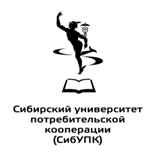 автономная некоммерческая образовательная организациявысшего образования Центросоюза Российской Федерации«Сибирский университет потребительской кооперации»Область профессиональной деятельностиТипы задач профессиональной деятельностиЗадачи профессиональной деятельностиОбъекты профессиональной деятельности08 Финансы и экономика (в сферах: внутреннего и внешнего финансового контроля и аудита, финансового консультирования; консалтинга).- научно-исследовательский- формирование эффективной системы бухгалтерского учета, анализа и аудита в организациях в соответствии с национальными и международными стандартами бухгалтерского учета и финансовой отчетности;- разработка рабочих планов и реализация программ проведения научных исследований в области бухгалтерского учета и бухгалтерской отчетности- экономические, финансовые, маркетинговые и аналитические службы фирм различных отраслей и форм собственности; 08 Финансы и экономика (в сферах: внутреннего и внешнего финансового контроля и аудита, финансового консультирования; консалтинга).- аналитический- оказание консалтинговых услуг коммерческим и некоммерческим организациям различных организационно-правовых форм, финансово-кредитным учреждениям- осуществление поиска, подготовки и оценки информации для анализа эффективности деятельности субъектов экономики с учетом фактора неопределенности и управленческого анализа с целью обоснования управленческих решений- деятельность по оказанию услуг в области бухгалтерского учета, по проведению финансового контроля и аудита, по налоговому консультированию и консалтингу08 Финансы и экономика (в сферах: внутреннего и внешнего финансового контроля и аудита, финансового консультирования; консалтинга).- организационно - управленческий- организация и руководство учетными и контрольно-ревизионными подразделениями хозяйствующих субъектов;- разработка стратегий развития и функционирования системы внутреннего контроля хозяйствующего субъекта- экономические, финансовые, маркетинговые и аналитические службы фирм различных отраслей и форм собственности08 Финансы и экономика (в сферах: внутреннего и внешнего финансового контроля и аудита, финансового консультирования; консалтинга).- проектно-экономический -организация системы внутреннего контроля организации;- проведение внутреннего аудита (контроля) в организации или группе компаний.- экономические, финансовые, маркетинговые и аналитические службы фирм различных отраслей и форм собственности01 Образование и наука (в сферах: образования; научных исследований)- педагогический- организация и проведение повышения квалификации в соответствии с профессиональными стандартами категорий А, В, С сотрудников бухгалтерских служб;- преподавание экономических дисциплин в общеобразовательных учреждениях, образовательных учреждениях высшего профессионального и среднего профессионального образования, а также в образовательных учреждениях дополнительного профессионального образования- процессы подготовки, переподготовки и повышения квалификации специалистов управления хозяйствующего субъекта01 Образование и наука (в сферах: образования; научных исследований)- научно-исследовательский- формирование эффективной системы бухгалтерского учета, анализа и аудита в организациях в соответствии с национальными и международными стандартами бухгалтерского учета и финансовой отчетности;- разработка рабочих планов и реализация программ проведения научных исследований в области бухгалтерского учета и бухгалтерской отчетности- экономические, финансовые, маркетинговые и аналитические службы фирм различных отраслей и форм собственности; Наименование категории (группы) универсальных компетенцийКод и наименование универсальной компетенции выпускникаКод и наименование индикатора достижения универсальной компетенции (ИДК)Результаты обучения соотнесенные с ИДКСистемное и критическое мышлениеУК-1. Способен осуществлять критический анализ проблемных ситуаций на основе системного подхода, вырабатывать стратегию действийУК1.1 Выявляет и анализирует проблемную ситуацию как систему, ее составляющие и связи между нимиУК1.2 Определяет пробелы в информации, необходимой для решения проблемной ситуации. Работает с достоверными источниками информации УК1.3 Критически анализирует и обобщает информацию для решения проблемной ситуации, разрабатывает стратегию ее решения на основе системного и междисциплинарного подходовУК1.4 Оценивает процессы и результаты в области профессиональной деятельности, определяя возможные рискиУК1.5 Готовит информационно-аналитические материалы, предлагает стратегию действий, включающую варианты решения проблемных ситуаций, предупреждения рисковЗнает: 
-методологию исследовательской (научной) деятельности;-этапы продуктивной познавательной деятельности человека в условиях проблемной (конфликтной) ситуации; -современное состояние области знаний и (или) профессиональной деятельности;-методологические основы современного профессионального образования;-основные базы данных, электронные библиотеки и электронные ресурсы.
Умеет:
-выявлять и анализировать проблемы в работе подразделения, управлять проблемными (конфликтными) ситуациями;-выявлять и анализировать проблемы в работе подразделения, управлять проблемными (конфликтными) ситуациями;-анализировать исходные данные и обосновывать новые направления деятельности, применяя системный и междисциплинарный подходы 
-разрабатывать стратегию действий;-готовить информационно-аналитические материалы в табличной, графической, текстовой формах.Разработка и реализация проектовУК-2. Способен управлять проектом на всех этапах его жизненного циклаУК2.1 При управлении проектом руководствуется Законодательством РФ, иными нормативными правовыми актами, методическими документами, регламентирующими профессиональную деятельность.УК2.2 Формулирует на основе поставленной проблемы проектную идею, разрабатывает концепцию проекта с учетом отечественного и зарубежного опыта в профессиональной деятельности.УК2.3 Разрабатывает план реализации проекта с учетом возможных рисков, планирует ресурсы.УК2.4 Осуществляет руководство проектом.УК2.5 Разрабатывает условия внедрения результатов проекта.Знает: 
-Законодательство РФ, нормативно-правовые акты и методические документы в области профессиональной деятельности;-отечественный и зарубежный опыт проектной деятельности в соответствующей профессиональной области; 
-отечественный и зарубежный опыт проектной деятельности в соответствующей профессиональной области; -технологии управления проектами;-определять формы, методы, средства, предложения по внедрению результатов проекта.Умеет:
--интерпретировать и применять законодательные нормы в области профессиональной деятельности;-выбирать и формулировать актуальную проектную идею, разрабатывать концепцию проекта;-планировать ресурсы, определять риски, распределять ответственность, корректировать отклонения;-оценивать достижение результата в процессе и по завершении проекта.Командная работа и лидерствоУК-3. Способен организовывать и руководить работой команды, вырабатывая командную стратегию для достижения поставленной целиУК3.1 Разрабатывает стратегию командной работы с учетом поставленной цели, формирует команду.УК3.2 Формулирует основные задачи и организует командную работу для их решения, публикует результат командной работы.УК3.3 Проводит тренинги командообразования, консультации по вопросам профессиональной деятельности, организует обучение членов команды.УК3.4 Руководит работой команды, регулирует конфликты; несет ответственность за общий результат.УК3.5 Организует работу команды во взаимодействии с потребителями, партнерами и другими заинтересованными сторонами.Знает: 
-методы формирования проектных команд; -теории менеджмента, теории принятия организационно-управленческих решений, формы и методы командной работы;-требования к организации и проведения тренингов и консультаций;-психологии малых групп, теории конфликта; -методы мотивации и демотивации;Умеет:
-применять методы планирования деятельности, распределения поручений, контроля исполнения, принятия решений, обратной связи и др.;-представлять результаты командной работы;-проводить тренинги и консультации;-находить решения в конфликтных ситуациях. КоммуникацияУК-4. Способен применять современные коммуникативные технологии, в том числе на иностранном(ых) языке(ах), для академического и профессионального взаимодействияУК4.1 Выбирает коммуникативные технологии, стиль общения в процессе академического и профессионального взаимодействия.УК4.2 Составляет академические (научные) и профессиональные тексты, на русском языке с учетом норм русского языка и профессиональной этики.УК4.3 Выполняет перевод академических (научных) и профессиональных текстов с иностранного языка на русский язык в целях расширения профессиональной информации.УК4.4 Публично выступает на русском языке на научно-профессиональные темы, строит свое выступление в соответствии с аудиторией и целью с учетом профессиональной этики.УК4.5 Устно обсуждает вопросы научно-профессиональной деятельности на иностранном языке.Знает:- средства и стилистические нормы русского языка для академического и профессионального взаимодействия;- средства и стилистические нормы иностранного языка для академического и профессионального взаимодействия;- коммуникативные технологии для академического и профессионального общения на русском языке;- коммуникативные технологии для академического и профессионального общения на иностранном языке;- требования к формату научных и профессиональных текстов;- профессиональный этикет, понятие нормы и правила.-академическую и профессиональную лексику;- особенности устного стиля общения, разговорные клише академической и профессиональной сферУмеет:- интерпретировать информацию в области научной и профессиональной деятельности из русскоязычных источников;- интерпретировать информацию в области научной и профессиональной деятельности из иноязычных источников;- грамотно составлять и оформлять академические (научные) и профессиональные тексты на русском языке;- готовить доклады, презентации, выступления на научные и профессиональные темы на русском языке в соответствии с аудиторией и целью;- строить высказывания о результатах своей научной и профессиональной деятельности на русском языке;- строить высказывания о результатах своей научной и профессиональной деятельности на иностранном языке.- выбирать коммуникативные технологии и стиль общения, соответствующие академической или профессиональной ситуации;- переводить академические или профессиональные тексты- участвовать в обсуждении вопросов академической и научно-профессиональной направленности.Межкультурное взаимодействиеУК-5. Способен анализировать и учитывать разнообразие культур в процессе межкультурного взаимодействияУК5.1 Анализирует важнейшие идеологические и ценностные  системы как фактор влияния на профессиональную деятельность.УК5.2 Толерантно воспринимает разнообразие культур при выполнении профессиональных задач.УК5.3 Предлагает решения по созданию недискриминационной среды для обеспечения неконфликтной профессиональной среды.Знает:- идеологические и ценностные системы;- понятие разнообразия культур, его значимость в профессиональном взаимодействии;- понятие недискриминационной среды, принцип недискриминации.Умеет:- анализировать ситуации межкультурного взаимодействия;- учитывать культурные особенности при выполнении профессиональных задач;- соблюдать принцип недискриминации профессиональной среды.Самоорганизация и саморазвитие (в том числе здоровьесбережение)УК-6. Способен определять и реализовывать приоритеты собственной деятельности и способы ее совершенствования на основе самооценкиУК6.1 Определяет приоритеты собственной деятельности.УК6.2 Проводит самооценку, оценивает свои ресурсы и их пределы.УК6.3 Выбирает способы развития профессиональных компетенций.УК6.4 Выстраивает гибкую профессиональную траекторию в безопасных условиях труда с учетом опыта профессиональной деятельности и требований рынка труда.Знает:- понятие приоритеты деятельности, технику определения (расстановки) приоритетов;- понятие самооценки, уровни и структуру, методики самооценки;- направления совершенствования деятельности, способы развития профессиональных компетенций;- санитарно-гигиенические нормы и требования охраны труда.Умеет:- расставлять приоритеты в профессиональной деятельности;- оценивать свои действия и личностные качества;- преодолевать образовательные, барьеры в целях развития профессиональных компетенций;- способствовать созданию здоровых и безопасных условий труда.Код и наименование общепрофессиональной компетенции выпускникаКод и наименование индикатора достижения общепрофессиональной компетенции (ИДК)Результаты обучения, соотнесенные с ИДКОПК-1.  Способен применять знания (на продвинутом уровне) фундаментальной экономической науки при решении практических и (или) исследовательских задачОПК-1.1 Использует понятийный аппарат, экономические законы и закономерности фундаментальной экономической науки при решении практических и (или) исследовательских задачЗнает: 
-понятийный аппарат, экономические законы и закономерности фундаментальной экономической науки при решении практических и исследовательских задач . 
Умеет:
-использовать понятийный аппарат, экономические законы и закономерности при решении практических и исследовательских задач.ОПК-1.  Способен применять знания (на продвинутом уровне) фундаментальной экономической науки при решении практических и (или) исследовательских задачОПК-1.2 Выявляет проблемы экономического характера при анализе и оценке несоответствия между параметрами текущего и будущего состояния организацииЗнает: 
-проблемы экономического характера, возникающие при анализе и оценке несоответствия между параметрами текущего и будущего состояния организации. 
Умеет:
-выявлять проблемы экономического характера, возникающие при анализе и оценке несоответствия между параметрами текущего и будущего состояния организации.ОПК-1.  Способен применять знания (на продвинутом уровне) фундаментальной экономической науки при решении практических и (или) исследовательских задачОПК-1.3 Анализирует несоответствия между параметрами текущего и будущего состояния организации и оценивает их с учетом знаний фундаментальной экономической наукиЗнает: 
- возможные несоответствия между параметрами текущего и будущего состояния организации и методы их оценки с учетом знаний фундаментальной экономической науки. 
Умеет:
-анализировать несоответствия между параметрами текущего и будущего состояния организации и оценивать их с учетом знаний фундаментальной экономической науки.ОПК-2. Способен применять продвинутые инструментальные методы экономического анализа в прикладных и (или) фундаментальных исследованияхОПК-2.1 Применяет методы экономического анализа в прикладных и (или) фундаментальных исследованияхЗнает: 
-методы экономического анализа, применяемые в прикладных и фундаментальных исследованиях.Умеет:
-применять методы экономического анализа в прикладных и фундаментальных исследованиях.ОПК-2. Способен применять продвинутые инструментальные методы экономического анализа в прикладных и (или) фундаментальных исследованияхОПК-2.2 Определяет инструменты микро-макроэкономического регулирования для решения задач бизнес-анализаЗнает: 
-инструменты микро-макроэкономического регулирования, применяемые для решения задач бизнес-анализа. 
Умеет:
-определять инструменты микро-макроэкономического регулирования, необходимые для решения задач бизнес-анализа.ОПК-2. Способен применять продвинутые инструментальные методы экономического анализа в прикладных и (или) фундаментальных исследованияхОПК-2.3 Анализирует инструментальные методы экономического анализа для оценки бизнес-возможностей организацииЗнает: инструментальные методы экономического анализа для оценки бизнес-возможностей организации
Умеет:
использовать инструментальные методы экономического анализа для оценки бизнес-возможностей организацииОПК-3. Способен обобщать и критически оценивать научные исследования в экономикеОПК-3.1 Обосновывает актуальную, практическую и теоретическую значимость избранной темы научного исследованияЗнает: 
-основные способы обоснования актуальности темы научного исследования, основные способы обоснования актуальности и разработки теоретической значимости научного исследования.Умеет:
-формулировать актуальность научного исследования, представлять результаты научного исследования в области экономики в виде доклада, сообщения и обосновывать актуальность, теоретическую и практическую значимость избранной темы научно-исследовательской работы.ОПК-3. Способен обобщать и критически оценивать научные исследования в экономикеОПК-3.2 Разрабатывает отчётность по проведению бизнес-анализаЗнает: 
-формы отчетов по полученным результатам исследования, в том числе бизнес-анализа, на основе применения передового опыта и результатов современных научных разработок. 
Умеет:
-предлагать адекватные сложившимся условиям форматы отчетности по результатам исследования, в том числе и бизнеса-анализа.ОПК-3. Способен обобщать и критически оценивать научные исследования в экономикеОПК-3.3 Представляет результаты проведенного исследования в виде научной публикации: статьи, доклада, отчетаЗнает: 
-порядок предоставления результатов проведенного исследования в виде статьи или доклада при исследовании в научно-исследовательской работе. 
Умеет:
-представлять результаты проведенного исследования в периодические издания.ОПК-4. Способен принимать экономически и финансово обоснованные организационно-управленческие решения в профессиональной деятельности и нести за них ответственностьОПК-4.1 Разрабатывает и предлагает экономически и финансово обоснованные организационно-управленческие решения в профессиональной деятельностиЗнает: 
-алгоритмы принятия экономически и финансово обоснованных организационно-управленческих решений в профессиональной деятельности. 
Умеет:
-разрабатывать экономически и финансово обоснованные организационно-управленческие решения в профессиональной деятельности.ОПК-4. Способен принимать экономически и финансово обоснованные организационно-управленческие решения в профессиональной деятельности и нести за них ответственностьОПК-4.2 Критически анализирует организационно-управленческие решенияЗнает: 
-механизм принятия организационно-управленческого решения. 
Умеет:
-принять организационно-управленческие решения.ОПК-4. Способен принимать экономически и финансово обоснованные организационно-управленческие решения в профессиональной деятельности и нести за них ответственностьОПК-4.3 Принимает организационно-управленческие решения и несет за них ответственностьЗнает: 
-алгоритм принятия организационно-управленческих решений и ответственности за них. 
Умеет:-принять организационно-управленческие решения.ОПК-5. Способен использовать современные информационные технологии и программные средства при решении профессиональных задачОПК-5.1 Делает обоснованный выбор современных информационных технологий и программных средств для решения  профессиональных задачЗнает: 
-современные информационные технологий и программные средства для решения профессиональных задач. 
Умеет:
-делать обоснованный выбор современных информационных технологий и программных средств для решения профессиональных задач.ОПК-5. Способен использовать современные информационные технологии и программные средства при решении профессиональных задачОПК-5.2 Применяет информационные технологии в объеме, необходимом для целей бизнес-анализаЗнает: 
-информационные технологии в объеме, необходимом для целей бухгалтерского учета, анализа и аудита. 
Умеет:
-применять информационные технологии в объеме, необходимом для целей бухгалтерского учета.ОПК-5. Способен использовать современные информационные технологии и программные средства при решении профессиональных задачОПК-5.3 Представляет информацию бизнес-анализа разными способами в различных форматах для обсужденияЗнает: 
-информацию бухгалтерского учета разными способами в различных форматах для обсуждения. 
Умеет:
-представлять информацию бухгалтерского учета разными способами в различных форматах для обсуждения.Задача ПДОбъект или область знанияКод и наименование
профессиональной
компетенцииКод и наименование индикатора достижения общепрофессиональной компетенции (ИДК)Результаты обучения соотнесенные с ИДКОснование -  08.002 БухгалтерОснование -  08.002 БухгалтерОснование -  08.002 БухгалтерОснование -  08.002 БухгалтерОснование -  08.002 БухгалтерТип задач профессиональной деятельности: научно-исследовательскийТип задач профессиональной деятельности: научно-исследовательскийТип задач профессиональной деятельности: научно-исследовательскийТип задач профессиональной деятельности: научно-исследовательскийТип задач профессиональной деятельности: научно-исследовательский- формирование эффективной системы бухгалтерского учета, анализа и аудита в организациях в соответствии с национальными и международными стандартами бухгалтерского учета и финансовой отчетности;- разработка рабочих планов и реализация программ проведения научных исследований в области бухгалтерского учета и бухгалтерской отчетности- экономические, финансовые, маркетинговые и аналитические службы фирм различных отраслей и форм собственностиПК-1 Способен организовывать процесс ведения бухгалтерского учета в экономическом субъекте и его обособленных подразделенияхПК-1.1 Организует постановку бухгалтерского учета в экономическом субъекте и его обособленных подразделенияхЗнает: 
-основы налогового законодательства Российской Федерации в части интегрированной системы бухгалтерского и налогового учета для подготовки аналитических материалов; -профессиональные ценности бухгалтера и аудитора;-основы налогового законодательства Российской Федерации в части налогового планирования для подготовки аналитических материалов.
Умеет:
-разрабатывать регламенты, готовить аналитические материалы для оценки мероприятий в области интегрированной системы бухгалтерского и налогового учета и принятия стратегических решений;- организовать систему бухгалтерского учета экономического субъекта с соблюдением этических норм и принципов бухгалтерской профессии;-разрабатывать регламенты, готовить аналитические материалы для оценки мероприятий в области экономической политики и принятия стратегических решений.- формирование эффективной системы бухгалтерского учета, анализа и аудита в организациях в соответствии с национальными и международными стандартами бухгалтерского учета и финансовой отчетности;- разработка рабочих планов и реализация программ проведения научных исследований в области бухгалтерского учета и бухгалтерской отчетности- экономические, финансовые, маркетинговые и аналитические службы фирм различных отраслей и форм собственностиПК-1 Способен организовывать процесс ведения бухгалтерского учета в экономическом субъекте и его обособленных подразделенияхПК-1.2 Планирует, организует и контролирует текущую деятельность бухгалтерии, используя передовой опыт и научные разработкиЗнает: - законодательство Российской Федерации о бухгалтерском учете, налогах и сборах, аудиторской деятельности, практику применения законодательства Российской Федерации;- международные стандарты финансовой отчетности (в зависимости от сферы деятельности экономического субъекта, 14 экономическими субъектами, имеющими обособленные подразделения (включая выделенные на отдельные балансы) включая обособленные подразделения); - внутренние организационно-распорядительные документы экономического субъекта; - современные технологии автоматизирован-ной обработки информации;- отечественный и зарубежный опыт в области управления процессом формирования информации в системе бухгалтерского учета экономического субъекта, включая обособленные подразделения; - компьютерные программы для ведения бухгалтерского учета.Умеет:- выявлять и оценивать факторы, существенно влияющие на организацию процесса составления бухгалтерской (финансовой) отчетности, исходя из особенностей деятельности экономического субъекта;- обосновывать решения по организации процесса составления бухгалтерской (финансовой) отчетности в экономическом субъекте; - включать в числовые показатели отчетов, входящих в состав бухгалтерской (финансовой) отчетности экономического субъекта, показатели деятельности обособленных подразделений, в том числе выделенных на отдельные балансы; - осуществлять счетную и логическую проверку правильности формирования показателей отчетов, входящих в состав бухгалтерской (финансовой) отчетности; - формировать пояснительную записку к раскрываемым показателям бухгалтерской (финансовой) отчетности и пояснения к ним; - обеспечивать организацию процесса сверки внутрихозяйственных операций и расчетов в экономическом субъекте. - формирование эффективной системы бухгалтерского учета, анализа и аудита в организациях в соответствии с национальными и международными стандартами бухгалтерского учета и финансовой отчетности;- разработка рабочих планов и реализация программ проведения научных исследований в области бухгалтерского учета и бухгалтерской отчетности- экономические, финансовые, маркетинговые и аналитические службы фирм различных отраслей и форм собственностиПК-1 Способен организовывать процесс ведения бухгалтерского учета в экономическом субъекте и его обособленных подразделенияхПК-1.3 Координирует взаимодействие бухгалтерской службы в процессе внутреннего и внешнего контроляЗнает: 
-принципы взаимодействия бухгалтерской службы с контролирующими внешними и внутренними органами с учетом положений Кодекса профессиональной этики;-состав бухгалтерской информации, необходимой для осуществления процедур внутреннего контроля, порядок ее обработки и использования;-признаки возможного искажения на основе исследования нетипичных изменений статей отчетности, несоблюдения закономерных взаимосвязей между ними в процессе организации взаимодействия бухгалтерской службы для целей внутреннего и внешнего контроля.  
Умеет:
-организовывать трудовую деятельность бухгалтера и аудитора с учетом профессиональных ценностей и положений Кодекса этики членов Института профессиональных бухгалтеров России;-организовать процесс использования бухгалтерской информации для целей внутреннего контроля и аудита;-выявлять признаки возможного искажения на основе исследования нетипичных изменений статей отчетности, несоблюдения закономерных взаимосвязей между ними.Тип задач профессиональной деятельности: аналитическийТип задач профессиональной деятельности: аналитическийТип задач профессиональной деятельности: аналитическийТип задач профессиональной деятельности: аналитическийТип задач профессиональной деятельности: аналитический-оказание консалтинговых услуг коммерческим и некоммерческим организациям различных организационно-правовых форм, финансово-кредитным учреждениям- осуществление поиска, подготовки и оценки ин-формации для анализа эффективности деятельности субъектов экономики с учетом фактора неопределенности и управленческого анализа с целью обоснования управленческих решений- деятельность по оказанию услуг в области бухгалтерского учета, по проведению финансового контроля и аудита, по налоговому консультированию и консалтингуПК-2Способен организовывать процесс составления и представления бухгалтерской (финансовой) отчетности экономическими субъектами, имеющими обособленные подразделенияПК-2.1 Организует разработку и актуализацию стандартов экономических субъекта, регламентирующих процесс составления и представления бухгалтерской (финансовой) отчетностиЗнает: 
-налоговое и бухгалтерское законодательство; 
-принципы учета и классификации бухгалтерских счетов бюджетных организаций;-положения стандартов экономических субъекта, регламентирующих процесс составления и представления бухгалтерской (финансовой) отчетности;-порядок актуализации стандартов экономических субъекта, регламентирующих процесс составления и представления бухгалтерской (финансовой) отчетности;-порядок разработки стандартов экономических субъекта, регламентирующих процесс составления и представления бухгалтерской (финансовой) отчетности.Умеет:
-систематизировать факты хозяйственной жизни бюджетной организации и характеризовать их особенности для оценки мероприятий в области экономической политики и принятия стратегических решений;-актуализировать стандарты экономических субъекта, регламентирующих процесс составления и представления бухгалтерской (финансовой) отчетности;-анализировать стандарты экономических субъекта, регламентирующих процесс составления и представления бухгалтерской (финансовой) отчетности;-разрабатывать стандарты экономических субъекта, регламентирующих процесс составления и представления бухгалтерской (финансовой) отчетности.-оказание консалтинговых услуг коммерческим и некоммерческим организациям различных организационно-правовых форм, финансово-кредитным учреждениям- осуществление поиска, подготовки и оценки ин-формации для анализа эффективности деятельности субъектов экономики с учетом фактора неопределенности и управленческого анализа с целью обоснования управленческих решений- деятельность по оказанию услуг в области бухгалтерского учета, по проведению финансового контроля и аудита, по налоговому консультированию и консалтингуПК-2Способен организовывать процесс составления и представления бухгалтерской (финансовой) отчетности экономическими субъектами, имеющими обособленные подразделенияПК-2.2 Организует процесс формирования и проверки правильности числовых показателей отчетов, входящих в состав бухгалтерской (финансовой) отчетностиЗнает: 
-признаки фальсификации отчетности на основе использования интегрального показателя; -процесс проверки правильности числовых показателей отчетов, входящих в состав бухгалтерской (финансовой) отчетности; 
-процесс формирования правильности числовых показателей отчетов, входящих в состав бухгалтерской (финансовой) отчетности; 
-состав показателей бухгалтерской (финансовой) отчетности;-инструменты и методы подготовки публичной отчетности, реализуемые на каждом из этапов ее формирования;-инструменты и методы подготовки интегрированной отчетности, реализуемые на каждом из этапов ее формирования. 
Умеет:
-анализировать признаки фальсификации отчетности на основе использования интегрального показателя;-организовать процесс проверки правильности числовых показателей отчетов, входящих в состав бухгалтерской (финансовой) отчетности;
-организовать процесс формирования правильности числовых показателей отчетов, входящих в состав бухгалтерской (финансовой) отчетности;-применять методы формирования и проверки правильности числовых показателей отчетов, входящих в состав бухгалтерской (финансовой) отчетности;- подготавливать и представлять информацию в публичной отчетной форме в зависимости от потребностей значимых стейкхолдеров; - подготавливать и представлять информацию в интегрированной отчетной форме в зависимости от потребностей значимых стейкхолдеров.-оказание консалтинговых услуг коммерческим и некоммерческим организациям различных организационно-правовых форм, финансово-кредитным учреждениям- осуществление поиска, подготовки и оценки ин-формации для анализа эффективности деятельности субъектов экономики с учетом фактора неопределенности и управленческого анализа с целью обоснования управленческих решений- деятельность по оказанию услуг в области бухгалтерского учета, по проведению финансового контроля и аудита, по налоговому консультированию и консалтингуПК-2Способен организовывать процесс составления и представления бухгалтерской (финансовой) отчетности экономическими субъектами, имеющими обособленные подразделенияПК-2.3 Организует и контролирует представление документов бухгалтерского учета для проведения внутреннего и внешнего контроляЗнает: 
-основные положения системы внутреннего контроля, реализующих этические нормы и принципы бухгалтера и аудитора;-принцип непрерывности деятельности и признаки его применения для организации представления документов бухгалтерского учета в целях проведения внутреннего и внешнего контроля.Умеет:
- организовывать и контролировать предоставление документов для целей проведения внутреннего и внешнего контроля с учетом профессиональных ценностей бухгалтеров и аудиторов;-организовывать представление документов бухгалтерского учета для проведения внутреннего и внешнего контроля на основе оценки непрерывности деятельности организации.Основание: 08.010 Внутренний аудиторОснование: 08.010 Внутренний аудиторОснование: 08.010 Внутренний аудиторОснование: 08.010 Внутренний аудиторОснование: 08.010 Внутренний аудиторТип задач профессиональной деятельности: организационно-управленческийТип задач профессиональной деятельности: организационно-управленческийТип задач профессиональной деятельности: организационно-управленческийТип задач профессиональной деятельности: организационно-управленческийТип задач профессиональной деятельности: организационно-управленческий- организация и руководство учетными и контрольно-ревизионными подразделениями хозяйствующих субъектов- разработка стратегий развития и функционирования системы внутреннего контроля хозяйствующего субъекта- экономические, финансовые, маркетинговые и аналитические службы фирм различных отраслей и форм собственностиПК-3 Способен проводить внутреннюю аудиторскую проверку самостоятельно или в составе группыПК-3.1 Подготавливает программу внутренней аудиторской проверки, оценивает аудиторский риск, формирует аудиторскую выборку для целей внутреннего аудитаЗнает: 
-Международные профессиональные стандарты внутреннего аудита 
-подходы к планированию внутреннего контроля и аудита; - порядок подготовки программы внутренней аудиторской проверки, 
-порядок оценки аудиторского риска, 
-порядок формирования аудиторской выборки для целей внутреннего аудита;-аналитические процедуры, применимые в процессе планирования аудиторской проверки;-методы оценки аудиторского риска для целей проведения налогового аудита; 
-порядок формирования программы налогового аудита для проведения внутренней аудиторской проверки. 

Умеет:
-осуществлять работы по планированию внутреннего контроля ;-рассчитывать и оценивать аудиторский риск; 
-формировать аудиторскую выборку для целей внутреннего аудита и налогового аудита; 
-формировать программу внутренней аудиторской проверки;-использовать аналитические процедуры в процессе планирования аудиторской проверки;-формировать программу аудита для целей проведения налогового аудита.- организация и руководство учетными и контрольно-ревизионными подразделениями хозяйствующих субъектов- разработка стратегий развития и функционирования системы внутреннего контроля хозяйствующего субъекта- экономические, финансовые, маркетинговые и аналитические службы фирм различных отраслей и форм собственностиПК-3 Способен проводить внутреннюю аудиторскую проверку самостоятельно или в составе группыПК-3.2 Проводит процедуры внутреннего аудита, документирует результаты их выполненияЗнает: 
-процедуры внутреннего контроля и аудита, возможности и ограничения их применения; -аудиторские процедуры применяемые при проведении налогового аудита; 
-методики проведения налогового аудита по конкретным объектам аудиторской проверки; 
-порядок документирования результатов выполнения аудиторских процедур. 
Умеет:
-выполнять процедуры тестирования (опрос (запрос), наблюдение (осмотр), проверка (инспектирование), повторное выполнение, пересчет (подсчет), подтверждение), аналитические процедуры (анализ финансовых и нефинансовых коэффициентов, статистический анализ, сравнение фактических и плановых показателей, тренд-анализ и прочие), либо их сочетания с использованием программного обеспечения для целей внутреннего аудита или без него;- применять аудиторские процедуры в ходе проведения налогового аудита; 
-документировать результаты полученные в ходе проведения налогового аудита. 
-применять методики аудиторской проверки по конкретным объектам налогового аудита.- организация и руководство учетными и контрольно-ревизионными подразделениями хозяйствующих субъектов- разработка стратегий развития и функционирования системы внутреннего контроля хозяйствующего субъекта- экономические, финансовые, маркетинговые и аналитические службы фирм различных отраслей и форм собственностиПК-3 Способен проводить внутреннюю аудиторскую проверку самостоятельно или в составе группыПК-3.3 Подготавливает отчет по результатам внутренней аудиторской проверки, проводит мониторинг корректирующих мер руководстваЗнает: 
-принципы организации и порядок функционирования бизнеса (вида деятельности), бизнес-модели, процессов и процедур организации, их влияние на результаты внутреннего контроля и аудита; - порядок формирования отчета по результатам внутренней аудиторской проверки; 
-порядок оценки системы внутреннего контроля. 
-порядок проведения мониторинга корректирующих мер руководства.
Умеет:
-разрабатывать способы снижения рисков объекта внутреннего аудита (бизнес-процесса, проекта, программы, подразделения);-оценивать систему внутреннего контроля экономического субъекта; 
-проводить мониторинг корректирующих мер руководства; 
-формировать отчет по результатам внутренней аудиторской проверки.Тип задач профессиональной деятельности: проектно-экономическийТип задач профессиональной деятельности: проектно-экономическийТип задач профессиональной деятельности: проектно-экономическийТип задач профессиональной деятельности: проектно-экономическийТип задач профессиональной деятельности: проектно-экономический-организация системы внутреннего контроля организации, - проведение внутреннего аудита (контроля) в организации или группе компаний- экономические, финансовые, маркетинговые и аналитические службы фирм различных отраслей и форм собственностиПК-4 Способен обеспечивать методической сопровождение деятельности службы внутреннего аудита и осуществлять руководство еюПК-4.1 Разрабатывает и согласовывает положение, план работ, план-график работ и бюджет службы внутреннего аудитаЗнает: 
-принципы и подходы проектирования регламента работы службы внутреннего аудита, а также принципы формирования и основное содержание сопровождающих документов, как-то положения об отделе, плана работ, плана-графика работ, бюджета службы внутреннего аудита; -порядок подготовки и согласования внутренних документов службы внутреннего аудита;-порядок разработки и согласования бюджета службы внутреннего аудита; 
-порядок разработки и согласования план работ и план-график работ службы внутреннего аудита; 
-порядок разработки и согласования положение службы внутреннего аудита;
Умеет:
-подготовить и внедрить в практику деятельности компании положение об отделе, план работ, план-график работ, бюджет службы внутреннего аудита;-разрабатывать и согласовывать внутренние документы службы внутреннего аудита;-разрабатывать и согласовывать бюджет службы внутреннего аудита;
-разрабатывать и согласовывать план работ и план-график работ службы внутреннего аудита.-организация системы внутреннего контроля организации, - проведение внутреннего аудита (контроля) в организации или группе компаний- экономические, финансовые, маркетинговые и аналитические службы фирм различных отраслей и форм собственностиПК-4 Способен обеспечивать методической сопровождение деятельности службы внутреннего аудита и осуществлять руководство еюПК-4.2 Разрабатывает и регулярно обновляет методическую базу и регламенты проведения внутреннего аудитаЗнает: 
- цели, задачи и принципы проведения налогового аудита; 
-порядок разработки методической базы проведения внутреннего аудита; 
-порядок разработки регламентов проведения внутреннего аудита;-методики проведения аудита по конкретным объектам проверки; 
-регламента проведения аудита по конкретным объектам проверки; 
-цели, задачи, методы проведения аудит;- принципы и методы аудита, необходимые при подготовке публичной отчетности и представлении ее стейкходерам; -инструменты и методы подготовки интегрированной отчетности, реализуемые на каждом из этапов ее формирования.
Умеет:
- разрабатывать методическую базу проведения внутреннего аудита; 
-обновлять методическую базу и регламенты проведения внутреннего аудита 
-разрабатывать регламенты проведения внутреннего аудита;-применять на практике методики аудита конкретных объектов проверки; 
-применять на практике методы и техники аудита; 
-применять на практике регламенты аудита конкретных объектов проверки;- разрабатывать и регулярно обновлять методическую базу и регламенты проведения внутреннего аудита для целей подготовки достоверной публичной отчетности организации;- подготавливать и представлять информацию в интегрированной отчетной форме в зависимости от потребностей значимых стейкхолдеров.-организация системы внутреннего контроля организации, - проведение внутреннего аудита (контроля) в организации или группе компаний- экономические, финансовые, маркетинговые и аналитические службы фирм различных отраслей и форм собственностиПК-4 Способен обеспечивать методической сопровождение деятельности службы внутреннего аудита и осуществлять руководство еюПК-4.3 Осуществляет взаимодействие с руководителями внешних аудиторских фирм, внешних и внутренних контролирующих органовЗнает: 
- подходы к реализации проектов аудиторских проверок с учетом профессиональных ценностей бухгалтера и аудитора; -содержание информации, необходимой для взаимодействия с руководителями внешних аудиторских фирм, внешних и внутренних контролирующих органов;-мошеннические схемы, связанные с присвоением активов и фальсификацией при составлении финансовой отчетности;-порядок взаимодействия с руководителями внешних аудиторских фирм, с руководителями внешних и внутренних контролирующих органов; 
-требования внешних аудиторских фирм, внешних и внутренних контролирующих органов;- информационные потребности внешних аудиторских фирм, а также внешних и внутренних контролирующих органов.Умеет:
- планировать и осуществлять взаимодействие с внешними и внутренними контролирующими органами с учетом профессиональных ценностей бухгалтера и аудитора;-предоставлять необходимую информацию в ходе взаимодействия с руководителями внешних аудиторских фирм, внешних и внутренних контролирующих органов;-проводить оценку основных финансовых признаков, свидетельствующих о возможных рисках несоблюдения непрерывности деятельности организации;- осуществлять взаимодействие с внешними аудиторскими подразделениями, внешними и внутренними контролирующими органами для целей подготовки публичной и интегрированной отчетности.Основание: требования рынка труда, консультирование с ведущими работодателямиОснование: требования рынка труда, консультирование с ведущими работодателямиОснование: требования рынка труда, консультирование с ведущими работодателямиОснование: требования рынка труда, консультирование с ведущими работодателямиОснование: требования рынка труда, консультирование с ведущими работодателямиТип задач профессиональной деятельности: педагогическийТип задач профессиональной деятельности: педагогическийТип задач профессиональной деятельности: педагогическийТип задач профессиональной деятельности: педагогическийТип задач профессиональной деятельности: педагогический- организация и проведение повышения квалификации в соответствии с профессиональными стандартами категорий А, В, С сотрудников бухгалтерских служб;- преподавание экономических дисциплин в общеобразовательных учреждениях, образовательных учреждениях высшего профессионального и среднего профессионального образования, а также в образовательных учреждениях дополнительного профессионального образования- экономические, финансовые, маркетинговые и аналитические службы фирм различных отраслей и форм собственностиПК-5 Способен разрабатывать программы и соответствующее методическое обеспечение, применять современные методики и методы преподавания дисциплин по профилю «Бухгалтерский учет, анализ и аудит» (экономических дисциплин) в профессиональных организациях высшего образования, дополнительного профессионального образованияПК-5.1 Разрабатывает рабочие (учебные) программы и соответствующее методическое обеспечение для преподавания экономических дисциплинЗнает: 
-современные направления учета, аудита, анализа и корпоративных финансов, как услуг финансового консалтинга. 
Умеет:
-выделять современные направления консалтинговых услуг в качестве тем рабочей программы дисциплины в процессе высшего образования или внутрифирменных курсов повышения квалификации.- организация и проведение повышения квалификации в соответствии с профессиональными стандартами категорий А, В, С сотрудников бухгалтерских служб;- преподавание экономических дисциплин в общеобразовательных учреждениях, образовательных учреждениях высшего профессионального и среднего профессионального образования, а также в образовательных учреждениях дополнительного профессионального образования- экономические, финансовые, маркетинговые и аналитические службы фирм различных отраслей и форм собственностиПК-5 Способен разрабатывать программы и соответствующее методическое обеспечение, применять современные методики и методы преподавания дисциплин по профилю «Бухгалтерский учет, анализ и аудит» (экономических дисциплин) в профессиональных организациях высшего образования, дополнительного профессионального образованияПК-5.2 Применяет современные методы и методики в преподавании экономических дисциплин по профилю «Бухгалтерский учет, анализ и аудит»Знает: 
-содержание отдельных услуг финансового консалтинга, их особенности, технологию реализации. 
Умеет:
-составлять методические разработки по изучению содержания отдельных услуг финансового консалтинга, их особенностей, технологии реализации в ходе обучения по программам высшего образования или внутрифирменного повышения квалификации.- организация и проведение повышения квалификации в соответствии с профессиональными стандартами категорий А, В, С сотрудников бухгалтерских служб;- преподавание экономических дисциплин в общеобразовательных учреждениях, образовательных учреждениях высшего профессионального и среднего профессионального образования, а также в образовательных учреждениях дополнительного профессионального образования- экономические, финансовые, маркетинговые и аналитические службы фирм различных отраслей и форм собственностиПК-5 Способен разрабатывать программы и соответствующее методическое обеспечение, применять современные методики и методы преподавания дисциплин по профилю «Бухгалтерский учет, анализ и аудит» (экономических дисциплин) в профессиональных организациях высшего образования, дополнительного профессионального образованияПК-5.3 Разрабатывает бизнес-кейсы, презентации для преподавания экономических дисциплин по профилю «Бухгалтерский учет, анализ и аудит»Знает: 
-практические приемы реализации финансового консалтинга. 
Умеет:
-ориентировать практические задания на решение проблемных комплексных ситуаций в ходе в ходе обучения по программам высшего образования или внутрифирменного повышения квалификации.№п/пДисциплинаВопросы к ГЭФормируемые компетенцииКод 
индикатора1Интегрированная система бухгалтерского и налогового учетаОрганизация и методика проведения расчета налога на прибыль организацииОрганизация и методика
проведения расчетов налога на добавленную стоимость и акцизовОрганизация и методика проведения расчета налога на доходы физических лицОрганизация и методика проведения расчета специальных налоговых режимовНалоговое планированиеПК-1ПК-2ПК-1.1 ПК-1.3 ПК-2.12Внутренний аудит и контроль1.	Система нормативного регулирования аудиторской деятельности в РФ.2.	 Органы, регулирующие аудиторскую деятельность и основные правовые формы предпринимательской деятельности в аудите.3.	Этические принципы аудита .Кодекс профессиональной этики аудиторов: статус, структура, основные положения.4.	Аудиторские стандарты, цели, необходимость разработки, виды.5.	Понятие, цели и назначение системы корпоративного управления аудируемого лица. Обязанности лиц, ответственных за корпоративное управление.6.	 Понимание деятельности аудируемого лица: методы и источники получения знаний о его деятельности.7.	 Принятие аудиторского задания. Согласование условий проведения аудита: письмо-обязательство и договор на проведение аудита, его статус, содержание, порядок подписания.8.	 Общая характеристика этапов проведения аудиторской проверки.9.	 Аудиторская выборка: виды, порядок построения и оценка результатов.10.	 Аудиторские доказательства: понятие, требования, виды, источники, процедуры получения. Правила оценки надежности аудиторских доказательств.ПК-1ПК-3ПК-4ПК-1.3 ПК-3.1 ПК-3.2 ПК-3.3ПК-4.1 ПК-4.32Бухгалтерский учет и особенности налогообложения в государственных (му-ниципальных) учрежденияхБюджетная классификация, ее роль в бюджетном учете. Организация синтетического и аналитического учета, документооборот по учету исполнения смет доходов и расходов. Полномочия руководителя и главного бухгалтера в организации бухгалтерского учета в администрациях муниципальных образований, бюджетных учреждениях и организациях.Виды, состав, содержание, порядок и сроки составления и представления отчетности бюджетных учреждений. Классификация доходов и расходов и их отражение в бухгалтерском учете в бюджетных учреждениях и организациях. Порядок формирования финансового результата.Предпринимательская и иная приносящая доход деятельность бюджетных учреждений. Организация налогового учета в бюджетных учреждениях, осуществляющих предпринимательскую деятельность.Учет операций санкционирования расходов бюджетов, кассового обслуживания исполнения бюджета и кассового исполнения бюджета. Администрирование доходов: общие положения, налоговое администрирование, администрирование неналоговых доходов (поступлений в бюджет). ПК-2ПК-2.13Оценка и анализ рисков в бухгалтерском учете и аудите1.	Организация системы управления рисками и внутреннего контроля. Компоненты управления рисками и внутреннего контроля 2.	Интеграция управления рисками и внутреннего контроля в деятельность организации. 3.	Оценка эффективности управления рисками и внутреннего контроля.4.	Цели и задачи внутреннего аудита. Внутренний аудит в организационной структуре Общества5.	Информирование о результатах деятельности внутреннего аудита6.	Взаимодействие внутреннего аудита с аудитором Общества, комитетом по аудиту, подразделениями организации7.	Оценка деятельности внутреннего аудита8.	Оценка аудиторских рисков.9.	Недобросовестные действия; законодательные и нормативные требования.10.	Планирование аудита; документирование аудита.ПК-2ПК-3ПК-2.1ПК-3.14Аналитические процедуры в аудитеПонятие технологии аудита и методики проведения аудиторских проверок. Этапы проведения аудитаРоль и содержание аналитических процедур на этапе планирования аудиторской проверкиРоль и содержание аналитических процедур на этапе проведения аудитаЗначение и методика применения аналитических процедур на этапе завершения аудиторской проверкиПолучение аудиторских доказательств с использованием аналитических процедур. Виды и порядок подготовки аудиторских заключенийПК-1ПК-2ПК-3ПК-4ПК-1.3 ПК-4.3 ПК-3.1 ПК-2.2 ПК-2.35Налоговый аудитЦели и задачи, объекты и методы аудита налогообложения. Этапы проведения аудита налогообложения, ответственность сторон, оформление и представления результатов проведения налогового аудитаМетодика аудита налогообложения.Аудиторские процедуры и методы, применяемые в ходе проверки налогообложения.Основные ошибки и нарушения в ходе аудита налогообложенияНормативная и информационная база для проверки расчетов с бюджетом по налогу на доходы физических лицПредварительная оценка системы налогообложения при общей системе налогообложенияПроверка и подтверждение правильности исчисления и уплаты налоговых платежей по налогу на прибыль аудируемым лицомПроверка и подтверждение правильности исчисления и платы НДС аудируемым лицомПроверка и подтверждение правильности исчисления и уплаты страховых взносов аудируемым лицомПК-3ПК-4ПК-4.1 ПК-4.2 ПК-3.1 ПК-3.2 ПК-3.3ПоказателиКоличество, кгПокупная цена за , рубСтоимость (по покупным  ценам, без НДС), рубОстаток на начало  месяца            15 00016240 0001-я партия        5 0001890 0002-я партия        12 00016192 0003-я партия        4 0001768 000Итого             36 000-590 0001.1.Бухгалтерский учет и отчетность: учебник / Н.Н. Хахонова, И.В. Алексеева, А.В. Бахтеев [и др.]; под ред. проф. Н.Н. Хахоновой. – М.: ПРИОР: ИНФРА-М, 2018. – 552 с. + Доп. материалы [Электронный ресурс; - Режим доступа: http://www.znanium.com]. – (Высшее образование). — DOI: https://doi.org/10.12737/1702-9 Бухгалтерский учет и отчетность: учебник / Н.Н. Хахонова, И.В. Алексеева, А.В. Бахтеев [и др.]; под ред. проф. Н.Н. Хахоновой. – М.: ПРИОР: ИНФРА-М, 2018. – 552 с. + Доп. материалы [Электронный ресурс; - Режим доступа: http://www.znanium.com]. – (Высшее образование). — DOI: https://doi.org/10.12737/1702-9 2.2.Международные стандарты финансовой отчетности и современный бухгалтерский учет в России: учебник для вузов / Е. А. Мизиковский, Т. Ю. Дружиловская, Э. С. Дружиловская. – М.: Магистр: ИНФРА-М, 2018. – 560 с. - Режим доступа: http://znanium.com/go.php?id=959867Международные стандарты финансовой отчетности и современный бухгалтерский учет в России: учебник для вузов / Е. А. Мизиковский, Т. Ю. Дружиловская, Э. С. Дружиловская. – М.: Магистр: ИНФРА-М, 2018. – 560 с. - Режим доступа: http://znanium.com/go.php?id=9598673.3.Теория и практика налогообложения:  учебник / Н.И. Малис, И.В. Горский, С.А. Анисимов; под ред. Н. И. Малис. – 2-е изд., перераб. и доп. – М.: Магистр: ИНФРА-М, 2019.– 432 с. - Режим доступа: http://znanium.com/catalog/product/989803Теория и практика налогообложения:  учебник / Н.И. Малис, И.В. Горский, С.А. Анисимов; под ред. Н. И. Малис. – 2-е изд., перераб. и доп. – М.: Магистр: ИНФРА-М, 2019.– 432 с. - Режим доступа: http://znanium.com/catalog/product/9898034.4.Андреев, В. Д. Основы интегрированного риск-ориентированного внутреннего контроля и аудита хозяйствующих субъектов: учеб. пособие / В. Д. Андреев. - Москва: Магистр: ИНФРА-М, 2019. - 368 с. (Магистратура). - ISBN 978-5-9776-0493-2. - Текст: электронный. - URL: https://znanium.com/catalog/product/999891Андреев, В. Д. Основы интегрированного риск-ориентированного внутреннего контроля и аудита хозяйствующих субъектов: учеб. пособие / В. Д. Андреев. - Москва: Магистр: ИНФРА-М, 2019. - 368 с. (Магистратура). - ISBN 978-5-9776-0493-2. - Текст: электронный. - URL: https://znanium.com/catalog/product/9998915.5.Орлов, С. Н. Внутренний аудит в современной системе корпоративного управления компанией: практическое пособие / С. Н. Орлов. - Москва: ИНФРА-М, 2019. - 284 с. - (Наука и практика). - ISBN 978-5-16-101743-2. - Текст: электронный. - URL: https://znanium.com/catalog/product/1014751Орлов, С. Н. Внутренний аудит в современной системе корпоративного управления компанией: практическое пособие / С. Н. Орлов. - Москва: ИНФРА-М, 2019. - 284 с. - (Наука и практика). - ISBN 978-5-16-101743-2. - Текст: электронный. - URL: https://znanium.com/catalog/product/10147516.6.Серебрякова, Т. Ю. Внутренний контроль и контроллинг: учебное пособие / Т.Ю. Серебрякова, О.А. Бирюкова; под ред. Т.Ю. Серебряковой. – Москва: ИНФРА-М, 2021. – 238 с. – (Высшее образование: Магистратура). – DOI 10.12737/textbook_5ca6f77bdee2c8.03932587. - ISBN 978-5-16-014369-9. - Текст: электронный. - URL: https://znanium.com/catalog/product/1215340 Серебрякова, Т. Ю. Внутренний контроль и контроллинг: учебное пособие / Т.Ю. Серебрякова, О.А. Бирюкова; под ред. Т.Ю. Серебряковой. – Москва: ИНФРА-М, 2021. – 238 с. – (Высшее образование: Магистратура). – DOI 10.12737/textbook_5ca6f77bdee2c8.03932587. - ISBN 978-5-16-014369-9. - Текст: электронный. - URL: https://znanium.com/catalog/product/1215340 7. Бухгалтерский учет в бюджетных организациях: учеб. пособие / Т.А.   Полещук, О.В. Митина. – 2-е изд., испр. и доп. – М.: Вузовский учебник: ИНФРА-М, 2018. – 138 с. - Режим доступа: http://znanium.com/go.php?id=973617. Бухгалтерский учет в бюджетных организациях: учеб. пособие / Т.А.   Полещук, О.В. Митина. – 2-е изд., испр. и доп. – М.: Вузовский учебник: ИНФРА-М, 2018. – 138 с. - Режим доступа: http://znanium.com/go.php?id=973618. Бухгалтерский учет в государственных учреждениях (казенных, бюджетных, автономных): учеб. пособие / М.Е. Василенко, Т.А. Полещук. – М.: ПРИОР: ИНФРА-М, 2018. – (Высшее образование). – 207 с. – DOI:https://doi.org/10.12737/1707-4. – Режим доступа: http://znanium.com/go.php?id=908228. Бухгалтерский учет в государственных учреждениях (казенных, бюджетных, автономных): учеб. пособие / М.Е. Василенко, Т.А. Полещук. – М.: ПРИОР: ИНФРА-М, 2018. – (Высшее образование). – 207 с. – DOI:https://doi.org/10.12737/1707-4. – Режим доступа: http://znanium.com/go.php?id=908229.Воронина, Л. И. Аудит: теория и практика: Учебник: В 2 частях Часть 2: Практический аудит [Электронный ресурс] / Л.И. Воронина. — 4-е изд., перераб. и доп. – Москва: ИНФРА-М, 2019. – 344 с. – Режим доступа:  https://znanium.com/catalog/product/1018039Воронина, Л. И. Аудит: теория и практика: Учебник: В 2 частях Часть 2: Практический аудит [Электронный ресурс] / Л.И. Воронина. — 4-е изд., перераб. и доп. – Москва: ИНФРА-М, 2019. – 344 с. – Режим доступа:  https://znanium.com/catalog/product/101803910.Аудит: учебник для вузов / Н. А. Казакова [и др.]; под общей редакцией Н. А. Казаковой. – 3-е изд., перераб. и доп. – Москва: Издательство Юрайт, 2021. – 409 с.– (Высшее образование). – ISBN 978-5-534-10747-0.Аудит: учебник для вузов / Н. А. Казакова [и др.]; под общей редакцией Н. А. Казаковой. – 3-е изд., перераб. и доп. – Москва: Издательство Юрайт, 2021. – 409 с.– (Высшее образование). – ISBN 978-5-534-10747-0.11.Аудит в 2 ч. Часть 1: учебник и практикум для вузов / под редакцией М. А. Штефан. — 3-е изд., перераб. и доп. – Москва: Издательство Юрайт, 2021. – 238 с. – (Высшее образование). – ISBN 978-5-534-13651-7. Аудит в 2 ч. Часть 1: учебник и практикум для вузов / под редакцией М. А. Штефан. — 3-е изд., перераб. и доп. – Москва: Издательство Юрайт, 2021. – 238 с. – (Высшее образование). – ISBN 978-5-534-13651-7. 12. Шеремет, А. Д. Аудит: учебник / А. Д. Шеремет, В. П. Суйц. – 7-е изд., перераб. и доп. – Москва: ИНФРА-М, 2020. – 375 с. – (Высшее образование). - ISBN 978-5-16-012528-2. - Текст: электронный. - URL: https://znanium.com/catalog/product/1086762Шеремет, А. Д. Аудит: учебник / А. Д. Шеремет, В. П. Суйц. – 7-е изд., перераб. и доп. – Москва: ИНФРА-М, 2020. – 375 с. – (Высшее образование). - ISBN 978-5-16-012528-2. - Текст: электронный. - URL: https://znanium.com/catalog/product/108676213. Ворожбит, О. Ю. Налоги и налогообложение. Налоговая система Российской Федерации [Электронный ресурс]: учебное пособие / О.Ю. Ворожбит, В.А. Водопьянова. – Москва: ПРИОР: ИНФРА-М, 2020. – (Высшее образование). – 175 с. – Режим доступа: https://znanium.com/catalog/product/1002054Ворожбит, О. Ю. Налоги и налогообложение. Налоговая система Российской Федерации [Электронный ресурс]: учебное пособие / О.Ю. Ворожбит, В.А. Водопьянова. – Москва: ПРИОР: ИНФРА-М, 2020. – (Высшее образование). – 175 с. – Режим доступа: https://znanium.com/catalog/product/100205414. Налоги и налогообложение [Электронный ресурс]: учебное пособие / Н.Ф. Зарук, А.В. Носов, М.Ю. Федотова, О.А. Тагирова. – Москва: ИНФРА-М, 2020.– 249 с. – Режим доступа: https://znanium.com/catalog/product/1029661Налоги и налогообложение [Электронный ресурс]: учебное пособие / Н.Ф. Зарук, А.В. Носов, М.Ю. Федотова, О.А. Тагирова. – Москва: ИНФРА-М, 2020.– 249 с. – Режим доступа: https://znanium.com/catalog/product/102966115.Федоренко, И. В. Аудит [Электронный ресурс]: учебник / И.В. Федоренко, Г.И. Золотарева.– 2-е изд., перераб. и доп. - Москва: ИНФРА-М, 2020. – 281 с. – Режим доступа: https://znanium.com/catalog/product/1018316Федоренко, И. В. Аудит [Электронный ресурс]: учебник / И.В. Федоренко, Г.И. Золотарева.– 2-е изд., перераб. и доп. - Москва: ИНФРА-М, 2020. – 281 с. – Режим доступа: https://znanium.com/catalog/product/1018316 16.Налоги и налогообложение. Налоговая система Российской Федерации: учебное пособие / О.Ю. Ворожбит, В.А. Водопьянова. – М.:   ПРИОР: ИНФРА-М, 2018. – (Высшее образование). – 175 с. – DOI:   https://doi.org/10.12737/1730-2. - Режим доступа: http://znanium.com/go.php?id=93062617.Вилисов, В. Я. Инструменты внутреннего контроля: монография / В. Я. Вилисов, И. Е. Суков. - Москва: ПРИОР: ИНФРА-М, 2021. - 262 с. - (Научная мысль). - ISBN 978-5-369-01472-1. - Текст: электронный. - URL: https://znanium.com/catalog/product/174008618.Казакова, Н. А. Концепция внутреннего контроля эффективности организации: Монография/Н.А. Казакова, Е.И. Ефремова – Москва : НИЦ ИНФРА-М, 2015. - 234 с. (Научная мысль) ISBN 978-5-16-010626-7. - Текст: электронный. - URL: https://znanium.com/catalog/product/49667819. Развитие методологического инструментария внутреннего контроля в различных отраслях национальной экономики России : монография / под. ред. Е. Е. Коба. – Москва: Издательско-торговая корпорация «Дашков и К°», 2016. - 268 с. - ISBN 978-5-394-02678-2. - Текст: электронный. - URL: https://znanium.com/catalog/product/108183720.Серебрякова, Т. Ю. Теория и методология сквозного внутреннего контроля: монография / Т.Ю. Серебрякова.– Москва: ИНФРА-М, 2022. – 329 с. — (Научная мысль). - ISBN 978-5-16-009760-2. - Текст: электронный. - URL: https://znanium.com/catalog/product/1003264 21.Бюджетный учет и отчетность: Учебное пособие / М.А. Вахрушина, А.С. Бизина, Н.Н. Сибилева, А.А. Соколов; Под ред. М.А. Вахрушиной. – М.: Вузовский учебник: НИЦ Инфра-М, 2013. - 282 с.: 60x90 1/16. (переплет) ISBN 978-5-9558-0173-5. 22.Бюджетный учет и отчетность: Учебное пособие / Созин М.Л. - Рязань: Академия ФСИН России, 2014. - 151 с.: ISBN 978-5-7743-0671-8. - Режим доступа: http://znanium.com/go.php?id=7800623.Международные стандарты финансовой отчетности и современный бухгалтерский учет в России: учебник для вузов / Е. А. Мизиковский, Т. Ю. Дружиловская, Э. С. Дружиловская. – М.: Магистр: ИНФРА-М, 2018. – 560 с. - Режим доступа: http://znanium.com/go.php?id=9598624.Крышкин, О. Настольная книга по внутреннему аудиту: Риски и бизнес-процессы [Электронный ресурс] / Крышкин О. - Москва: Альпина Пабл., 2016. - 477 с. — Режим доступа: https://znanium.com/catalog/product/91537525.Аудит для магистров: актуальные вопросы аудиторской проверки: учебник / Н.А. Казакова, Л.В. Донцова, Е.И. Ефремова [и др.]; под ред. проф. Н.А. Казаковой. – Москва: ИНФРА-М, 2018. – 387 с. – (Высшее образование: Магистратура). – www.dx.doi.org/10.12737/21418. - ISBN 978-5-16-012167-3. - Текст: электронный. - URL: https://znanium.com/catalog/product/97220126.Штефан, М. А.  Основы аудита: учебник и практикум для вузов / М. А. Штефан, О. А. Замотаева, Н. В. Максимова; под общей редакцией М. А. Штефан. — 2-е изд., перераб. и доп. — Москва: Издательство Юрайт, 2021. — 294 с. — (Высшее образование). — ISBN 978-5-534-13601-2 27.Налоги и налоговая система Российской Федерации. Практикум: учебное пособие для вузов / Н. П. Мельникова [и др.]; ответственный редактор Н. П. Мельникова. – Москва: Издательство Юрайт, 2020. – 317 с. – (Высшее образование). – URL: https://urait.ru/bcode/45097628.Ордынская, Е. В. Организация и методика проведения налоговых проверок: учебник и практикум для вузов / Е. В. Ордынская. – 3-е изд., перераб. и доп. – Москва: Издательство Юрайт, 2020. – 448 с. – (Высшее образование). – URL: https://urait.ru/bcode/45001329.Пансков, В. Г. Налоги и налогообложение. Практикум: учебное пособие для вузов / В. Г. Пансков, Т. А. Левочкина. – Москва: Издательство Юрайт, 2020. – 319 с. – (Высшее образование). – URL: https://urait.ru/bcode/4504124.4.3. Нормативные документы4.4.3. Нормативные документы4.4.3. Нормативные документы4.4.3. Нормативные документы 30.  Налоговый кодекс РФ (часть вторая): Федеральный закон от 05.08.2000        № 117-ФЗ 31. Бюджетный кодекс РФ: Федеральный закон от 31.07.1998 № 145-ФЗ 32. Международный стандарт аудита 520 «Аналитические процедуры» (введен в действие на территории Российской Федерации Приказом Минфина России от 09.01.2019 № 2н) 30.  Налоговый кодекс РФ (часть вторая): Федеральный закон от 05.08.2000        № 117-ФЗ 31. Бюджетный кодекс РФ: Федеральный закон от 31.07.1998 № 145-ФЗ 32. Международный стандарт аудита 520 «Аналитические процедуры» (введен в действие на территории Российской Федерации Приказом Минфина России от 09.01.2019 № 2н)33.Федеральный закон «Об аудиторской деятельности» от 30.12.2008 №307-ФЗФедеральный закон «Об аудиторской деятельности» от 30.12.2008 №307-ФЗ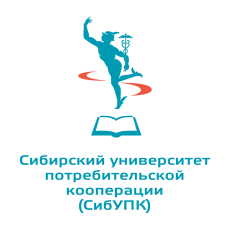 автономная некоммерческая образовательная организациявысшего образования Центросоюза Российской Федерации«Сибирский университет потребительской кооперации»автономная некоммерческая образовательная организациявысшего образования Центросоюза Российской Федерации«Сибирский университет потребительской кооперации»№ п/пНаименование структурного элемента ВКР(глава / раздел)Срок исполненияавтономная некоммерческая образовательная организациявысшего образования Центросоюза Российской Федерации«Сибирский университет потребительской кооперации»Не возражаюЗаведующий кафедрой бухгалтерского учета, анализа и аудита________________О.А. Чистякова